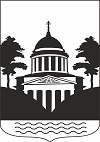 № 7,пятница 29 апреля 2022 года В данном номере опубликованы следующие документы:1.Решение Совета депутатов Любытинского сельского поселения четвертого созыва от 29.04.2022 № 71 Об исполнении бюджета Любытинского сельского поселения за 2021 год.2. Решение Совета депутатов Любытинского сельского поселения четвертого созыва от 29.04.2022 № 72 О принятии к сведению информации об исполнении бюджета Любытинского сельского поселения за Iквартал 2022 года.3. Решение Совета депутатов Любытинского сельского поселения четвертого созыва от 29.04.2022 № 73 О внесении изменений в решение Совета депутатов Любытинского сельского поселения «О бюджете Любытинского сельского поселения на 2022 год и на плановый период 2023 и 2024 годов».4. Решение Совета депутатов Любытинского сельского поселения четвертого созыва от 29.04.2022 № 74 О внесении изменений в Положения о бюджетном процессе в Любытинском сельском поселении.5. Решение Совета депутатов Любытинского сельского поселения четвертого созыва от 29.04.2022 № 75 О внесении изменений в решение Совета депутатов Любытинского сельского поселения «О муниципальных заимствованиях и управлении муниципальным долгомЛюбытинского сельского поселения».Российская ФедерацияНовгородская областьСОВЕТ ДЕПУТАТОВ ЛЮБЫТИНСКОГО СЕЛЬСКОГО ПОСЕЛЕНИЯР Е Ш Е Н И Еот 29.04.2022 № 71 р.п. ЛюбытиноОб исполнении бюджета Любытинского  сельскогопоселения за 2021 год Совет депутатов сельского поселенияРЕШИЛ:         1.Утвердить отчет об исполнении бюджета сельского поселения за 2021 год по доходам в сумме 36 миллионов 856 тысяч 346 рублей 45 копеек и по расходам в сумме 36 миллионов  230  тысяч  474  рубля  11  копеек с превышением доходов над расходами  в сумме 625 тысяч  872 рубля  34 копейки  и со следующими показателями:	по доходам бюджета Любытинского сельского поселения по кодам классификации доходов бюджетов за 2021 год согласно приложению 1 к настоящему решению:по расходам бюджета Любытинского сельского поселения за 2021 год по ведомственной структуре расходов бюджета сельского поселения   согласно приложению 2 к настоящему решению:по расходам бюджета Любытинского сельского поселения за 2021 год  по разделам и подразделам классификации расходов бюджетов  согласно приложению 3 к настоящему решению:	по источникам  финансирования дефицита бюджета Любытинского сельского поселения за 2021 год по кодам классификации источников финансирования дефицитов бюджетов  согласно приложению 4 к настоящему решению:  2. Опубликовать решение в «Официальном вестнике поселения» и разместить на  официальном сайте Администрации Любытинского муниципального района в информационно - коммуникационной сети  Интернет.Главасельского поселения                       А.Н.Миронов                                 Российская ФедерацияНовгородская область Любытинский районСОВЕТ ДЕПУТАТОВ ЛЮБЫТИНСКОГОСЕЛЬСКОГО ПОСЕЛЕНИЯР Е Ш Е Н И Еот 29.04.2022 № 72р.п. ЛюбытиноО принятии к сведению информацииПринято Советом депутатов Любытинского сельского поселения29.04.2022 годаСовет депутатов Любытинского сельского поселения:РЕШИЛ:Принять информацию об исполнении бюджета Любытинского    сельского поселения за Iквартал 2022 года к сведению.                     Глава                     сельского поселения                                         А.Н. МироновРоссийская   ФедерацияНовгородская областьСОВЕТ ДЕПУТАТОВ ЛЮБЫТИНСКОГО СЕЛЬСКОГО ПОСЕЛЕНИЯР Е Ш Е Н И Еот 29.04.2022 № 73р.п. ЛюбытиноО внесении изменений в решениеСовета депутатов Любытинскогосельского поселения «О бюджете Любытинскогосельского поселения на 2022 год и на плановый период 2023 и 2024 годов»Совет депутатов сельского поселенияРЕШИЛ:Внести в решение Совета депутатов Любытинского сельского поселения от 23.12.2021 № 64 «О бюджете Любытинского сельского поселения на 2022 год и на плановый период 2023 и 2024 годов» («Официальный вестник поселения» от 24.12.2021 №1;) следующие изменения и дополнения: 1. В подпункте 1) пункта 1 цифры «35 509,15700 тыс. рублей» заменить цифрами «45 366,75700 тыс. рублей».В подпункте 2) пункта 1 цифры «35 509,15700 тыс. рублей» заменить цифрами «45 782,16700 тыс. рублей».В подпункте 3) пункта 1 цифры «0,00000 тыс. рублей» заменить цифрами «415,41000 тыс. рублей».2. В пункте 7 цифры «24 795,95700 тыс. рублей» заменить цифрами «34 403,55700 тыс. рублей».            3. Изложить пункт 12 в следующей редакции: Утвердить объем бюджетных ассигнований дорожного фонда Любытинского сельского поселения на 2022 год в сумме  25 681,81000  тыс. рублей, в том числе за счет   субсидии  бюджетам городских и сельских поселений на формирование муниципальных дорожных фондов  1596,00000 тыс. рублей. Субсидии бюджетам сельских поселений на софинансирование расходов по реализации правовых актов Правительства Новгородской области по вопросам проектирования, строительства, реконструкции, капитального ремонта и ремонта, автомобильных дорог общего пользования местного значения 18 907,60000 тыс. рублей.Утвердить объем бюджетных ассигнований дорожного фонда Любытинского сельского поселения на 2023  год в сумме  5836,00000 тыс. рублей, в том числе за счет   субсидии  бюджетам городских и сельских поселений на формирование муниципальных дорожных фондов  1064,00000 тыс. рублей.         Утвердить объем бюджетных ассигнований дорожного фонда Любытинского сельского поселения на 2024 год в сумме  5934,90000 тыс. рублей, в том числе за счет   субсидии  бюджетам городских и сельских поселений на формирование муниципальных дорожных фондов 1064,00000  тыс. рублей.4.    Приложение 1 к решению Совета депутатов Любытинского сельского поселения «О бюджете Любытинского сельского поселения на 2022 год и на плановый период 2023 и 2024 годов» изложить в следующей редакции:5.    Приложение 2 к решению Совета депутатов Любытинского сельского поселения «О бюджете Любытинского сельского поселения на 2022 год и на плановый период 2023 и 2024 годов» изложить в следующей редакции:6.    Приложение 3 к решению Совета депутатов Любытинского сельского поселения «О бюджете Любытинского сельского поселения на 2022 год и на плановый период 2023 и 2024 годов» изложить в следующей редакции:Примечание: погашение задолженности по пеням и штрафам за несвоевременную уплату налогов и сборов в части отмененных налогов и сборов осуществляется по нормативам зачисления соответствующих налогов и сборов в бюджет муниципального района 7.    Приложение 4-5 к решению Совета депутатов Любытинского сельского поселения «О бюджете Любытинского сельского поселения на 2022 год и на плановый период 2023 и 2024 годов» изложить в следующей редакции:8.   Приложение 6 к решению Совета депутатов Любытинского сельского поселения «О бюджете Любытинского сельского поселения на 2022 год и на плановый период 2023 и 2024 годов» изложить в следующей редакции:9.    Опубликовать настоящее решение в «Официальном вестнике поселения» и разместить на официальном сайте Администрации муниципального района в информационно-телекоммуникационной сети ИнтернетГлавасельского поселения                                          А.Н.Миронов                                 Российская ФедерацияНовгородская область Любытинский районСОВЕТ ДЕПУТАТОВ ЛЮБЫТИНСКОГОСЕЛЬСКОГО ПОСЕЛЕНИЯРЕШЕНИЕот 29.04.2022 № 74р.п. Любытино           Совет депутатов сельского поселенияРЕШИЛ:      	Внести в Положение о бюджетном процессе в Любытинском сельском поселении, утвержденное решением Совета депутатов  Любытинского сельского поселения от 03.11.2015 № 8 «Об утверждении Положения о бюджетном процессе в Любытинском сельском поселении»  (бюллетень «Официальный вестник поселения » №12 от  05.11.2015, №22 от 24.08.2016, №26 от 13.12.2016, №41 от 30.11.2017, №65 от 20.12.2019) следующие изменения:Подпункт 3.1 пункта 3 изложить в следующей редакции:«3.1. Решением о бюджете сельского поселения на очередной финансовый год и плановый период утверждаются:прогнозируемые поступления доходов в бюджет сельского поселения на очередной финансовый год и на плановый период;распределение бюджетных ассигнований по разделам, подразделам, целевым статьям (муниципальным программам и непрограммным направлениям деятельности) группам и подгруппам видов расходов классификации расходов бюджета сельского поселения на очередной финансовый год и плановый период;распределение бюджетных ассигнований, предусмотренных решением о бюджете сельского поселения на очередной финансовый год и плановый период, по главным распорядителям бюджетных средств, разделам, подразделам, целевым статьям (муниципальным программам муниципального района и непрограммным направлениям деятельности), группам и подгруппам видов расходов классификации расходов бюджета сельского поселения (ведомственная структура расходов) на очередной финансовый год и плановый период;распределение бюджетных ассигнований по целевым статьям (муниципальным программам и непрограммным направлениям деятельности), группам и подгруппам видов расходов классификации расходов бюджета сельского поселения на очередной финансовый год и плановый период;объем бюджетных ассигнований дорожного фонда сельского поселения на очередной финансовый год и плановый период;общий объем бюджетных ассигнований, направляемых на исполнение публичных нормативных обязательств;объем межбюджетных трансфертов, получаемых из других бюджетов и (или) предоставляемых другим бюджетам бюджетной системы Российской Федерации в очередном финансовом году и плановом периоде;общий объем условно утверждаемых (утвержденных) расходов на первый год планового периода в объеме не менее 2,5 процента общего объема расходов бюджета сельского поселения (без учета расходов бюджета сельского поселения, предусмотренных за счет межбюджетных трансфертов из других бюджетов бюджетной системы Российской Федерации, имеющих целевое назначение), на второй год планового периода в объеме не менее 5 процентов общего объема расходов бюджета сельского поселения (без учета расходов бюджета сельского поселения, предусмотренных за счет межбюджетных трансфертов из других бюджетов бюджетной системы Российской Федерации, имеющих целевое назначение);источники финансирования дефицита бюджета сельского поселения на очередной финансовый год и плановый период;верхний предел муниципального внутреннего долга по состоянию на 1 января года, следующего за очередным финансовым годом и каждым годом планового периода, с указанием, в том числе верхнего предела долга по муниципальным гарантиям;иные показатели бюджета сельского поселения, установленные в соответствии с действующим законодательством.иные показатели бюджета сельского поселения, установленные в соответствии с действующим законодательством».2. Опубликовать настоящее решение  в бюллетене «Официальный вестник поселения» и разместить на официальном сайте Администрации Любытинского муниципального района в информационно-телекоммуникационной сети «Интернет».3. Настоящее решение вступает в силу со дня, следующего за днем его официального опубликования, и применяется к правоотношениям, возникающим при составлении и исполнении бюджета Любытинского сельского поселения, начиная с бюджета Любытинского сельского поселения   на 2022 год и на плановый период 2023 и 2024 годов.Глава                  сельского поселения                                          А.Н.Миронов                                 Российская   ФедерацияНовгородская областьСОВЕТ ДЕПУТАТОВ  ЛЮБЫТИНСКОГО СЕЛЬСКОГО ПОСЕЛЕНИЯР Е Ш Е Н И Еот 29.04.2022 № 75р.п. ЛюбытиноО внесении изменений в решение Совета депутатов Любытинскогосельского поселения «О муниципальных заимствованияхи управлении муниципальным долгом Любытинского сельского поселения»Совет депутатов сельского поселения:РЕШИЛ:1.Внести в решение Совета депутатов Любытинского сельского поселения от 19.08.2016 «О  муниципальных заимствованиях и управлении муниципальным долгом Любытинского сельского поселения» (официальный вестник поселения от 24.08.2016 №22) следующие изменения: 1)в пункт 3:  а)изложить подпункт 1в следующей редакции:	«1) муниципальные заимствования Любытинского сельского поселения осуществлять в целях финансирования дефицита бюджета сельского поселения, а также для погашения долговых обязательств Любытинского сельского поселения, пополнение в течение финансового года остатков средств на едином счете бюджета Любытинского сельского поселения»;б) в подпункте 3 слова «Федеральным законом от 29 июля 1998 года №136-ФЗ «Об особенностях эмиссии и обращения государственных и муниципальных ценных бумаг»,» исключить;1.2. Пункт 4изложить в следующей редакции:«4. Задачи управления муниципальным долгом Любытинского сельского поселения:        1) обеспечение потребностей  Любытинского сельского поселения  в заемном финансировании;       2) своевременное и полное исполнение долговых обязательств Любытинского сельского поселения;       3) поддержание объема и структуры долговых обязательств Любытинского сельского поселения, исключающих их неисполнение;       4) минимизация расходов на обслуживание  муниципального долга Любытинского сельского поселения.»;       1.3. Подпункт 2 пункта 5 изложить в следующей редакции:      «2)утверждает основные направления муниципальной долговой политики Любытинского сельского поселения на очередной финансовый год и плановый период;»;        4) в подпункте 5 пункта 5 слова «Федеральным законом от 29 июля 1998 года №136-ФЗ «Об особенностях эмиссии и обращения государственных и муниципальных ценных бумаг»» заменить словами «Бюджетным кодексом Российской Федерации;»;5) в подпункте 6 пункта 5 слово «выпуска» заменить словом «размещения».2. Настоящее решение вступает в силу со дня, следующего за днем официального опубликования.3.Опубликовать настоящее решение в бюллетене "Официальный вестник поселения" и разместить на официальном сайте Администрации Любытинского муниципального района в информационно-телекоммуникационной сети "Интернет".      Глава                        сельского поселения                                          А.Н.МироновОфициальный вестник поселения     Учредитель,издатель: Совет депутатов Любытинского сельского поселения Главный редактор: А.Н.Миронов     Распространяется бесплатно  Адрес издателя: 174760, Новгородская область, п.Любытино, ул.Советов,д.29   Телефон: 8(816-68) 62-311, доб.6630                  Подписано в печать 29.04.2022Приложение 1к решению Совета депутатов Любытинского сельского поселения"Об исполнении бюджета Любытинского сельского поселения за 2021 год"Приложение 1к решению Совета депутатов Любытинского сельского поселения"Об исполнении бюджета Любытинского сельского поселения за 2021 год"Приложение 1к решению Совета депутатов Любытинского сельского поселения"Об исполнении бюджета Любытинского сельского поселения за 2021 год"Приложение 1к решению Совета депутатов Любытинского сельского поселения"Об исполнении бюджета Любытинского сельского поселения за 2021 год"Приложение 1к решению Совета депутатов Любытинского сельского поселения"Об исполнении бюджета Любытинского сельского поселения за 2021 год"Приложение 1к решению Совета депутатов Любытинского сельского поселения"Об исполнении бюджета Любытинского сельского поселения за 2021 год"Приложение 1к решению Совета депутатов Любытинского сельского поселения"Об исполнении бюджета Любытинского сельского поселения за 2021 год"Приложение 1к решению Совета депутатов Любытинского сельского поселения"Об исполнении бюджета Любытинского сельского поселения за 2021 год"Приложение 1к решению Совета депутатов Любытинского сельского поселения"Об исполнении бюджета Любытинского сельского поселения за 2021 год"Приложение 1к решению Совета депутатов Любытинского сельского поселения"Об исполнении бюджета Любытинского сельского поселения за 2021 год"Приложение 1к решению Совета депутатов Любытинского сельского поселения"Об исполнении бюджета Любытинского сельского поселения за 2021 год"Приложение 1к решению Совета депутатов Любытинского сельского поселения"Об исполнении бюджета Любытинского сельского поселения за 2021 год"Приложение 1к решению Совета депутатов Любытинского сельского поселения"Об исполнении бюджета Любытинского сельского поселения за 2021 год"Приложение 1к решению Совета депутатов Любытинского сельского поселения"Об исполнении бюджета Любытинского сельского поселения за 2021 год"Приложение 1к решению Совета депутатов Любытинского сельского поселения"Об исполнении бюджета Любытинского сельского поселения за 2021 год"Приложение 1к решению Совета депутатов Любытинского сельского поселения"Об исполнении бюджета Любытинского сельского поселения за 2021 год"Приложение 1к решению Совета депутатов Любытинского сельского поселения"Об исполнении бюджета Любытинского сельского поселения за 2021 год"Приложение 1к решению Совета депутатов Любытинского сельского поселения"Об исполнении бюджета Любытинского сельского поселения за 2021 год"Приложение 1к решению Совета депутатов Любытинского сельского поселения"Об исполнении бюджета Любытинского сельского поселения за 2021 год"Приложение 1к решению Совета депутатов Любытинского сельского поселения"Об исполнении бюджета Любытинского сельского поселения за 2021 год"Приложение 1к решению Совета депутатов Любытинского сельского поселения"Об исполнении бюджета Любытинского сельского поселения за 2021 год"Приложение 1к решению Совета депутатов Любытинского сельского поселения"Об исполнении бюджета Любытинского сельского поселения за 2021 год"Приложение 1к решению Совета депутатов Любытинского сельского поселения"Об исполнении бюджета Любытинского сельского поселения за 2021 год"Приложение 1к решению Совета депутатов Любытинского сельского поселения"Об исполнении бюджета Любытинского сельского поселения за 2021 год"Приложение 1к решению Совета депутатов Любытинского сельского поселения"Об исполнении бюджета Любытинского сельского поселения за 2021 год"Приложение 1к решению Совета депутатов Любытинского сельского поселения"Об исполнении бюджета Любытинского сельского поселения за 2021 год"Приложение 1к решению Совета депутатов Любытинского сельского поселения"Об исполнении бюджета Любытинского сельского поселения за 2021 год"Приложение 1к решению Совета депутатов Любытинского сельского поселения"Об исполнении бюджета Любытинского сельского поселения за 2021 год"Приложение 1к решению Совета депутатов Любытинского сельского поселения"Об исполнении бюджета Любытинского сельского поселения за 2021 год"Приложение 1к решению Совета депутатов Любытинского сельского поселения"Об исполнении бюджета Любытинского сельского поселения за 2021 год"Доходы  бюджета Любытинского сельского поселения  за  2021 годДоходы  бюджета Любытинского сельского поселения  за  2021 годДоходы  бюджета Любытинского сельского поселения  за  2021 годДоходы  бюджета Любытинского сельского поселения  за  2021 годДоходы  бюджета Любытинского сельского поселения  за  2021 годДоходы  бюджета Любытинского сельского поселения  за  2021 годДоходы  бюджета Любытинского сельского поселения  за  2021 годпо кодам классификации доходов  бюджета по кодам классификации доходов  бюджета по кодам классификации доходов  бюджета по кодам классификации доходов  бюджета по кодам классификации доходов  бюджета по кодам классификации доходов  бюджета по кодам классификации доходов  бюджета (в рублях)(в рублях)Наименование показателяНаименование показателяКод  бюджетной классификацииКод  бюджетной классификацииКод  бюджетной классификацииКод  бюджетной классификацииКассовое исполнениеНаименование показателяНаименование показателяКод  бюджетной классификацииКод  бюджетной классификацииКод  бюджетной классификацииКод  бюджетной классификацииКассовое исполнениеНаименование показателяНаименование показателяКод  бюджетной классификацииКод  бюджетной классификацииКод  бюджетной классификацииКод  бюджетной классификацииКассовое исполнениеНаименование показателяНаименование показателяадминистратора поступленийдоходов бюджета поселениядоходов бюджета поселениядоходов бюджета поселенияКассовое исполнение1123334Доходы бюджета - всегоДоходы бюджета - всего36 856 346,45в том числе:в том числе:Федеральное казначействоФедеральное казначейство1000000000000000000000000000000000000000000000000000004 660 797,22НАЛОГОВЫЕ И НЕНАЛОГОВЫЕ ДОХОДЫНАЛОГОВЫЕ И НЕНАЛОГОВЫЕ ДОХОДЫ1001000000000000000010000000000000000100000000000000004 660 797,22НАЛОГИ НА ТОВАРЫ (РАБОТЫ, УСЛУГИ), РЕАЛИЗУЕМЫЕ НА ТЕРРИТОРИИ РОССИЙСКОЙ ФЕДЕРАЦИИНАЛОГИ НА ТОВАРЫ (РАБОТЫ, УСЛУГИ), РЕАЛИЗУЕМЫЕ НА ТЕРРИТОРИИ РОССИЙСКОЙ ФЕДЕРАЦИИ1001030000000000000010300000000000000103000000000000004 660 797,22Акцизы по подакцизным товарам (продукции), производимым на территории Российской ФедерацииАкцизы по подакцизным товарам (продукции), производимым на территории Российской Федерации1001030200001000011010302000010000110103020000100001104 660 797,22Доходы от уплаты акцизов на дизельное топливо, подлежащие распределению между бюджетами субъектов Российской Федерации и местными бюджетами с учетом установленных дифференцированных нормативов отчислений в местные бюджетыДоходы от уплаты акцизов на дизельное топливо, подлежащие распределению между бюджетами субъектов Российской Федерации и местными бюджетами с учетом установленных дифференцированных нормативов отчислений в местные бюджеты1001030223001000011010302230010000110103022300100001102 151 701,73Доходы от уплаты акцизов на дизельное топливо, подлежащие распределению между бюджетами субъектов Российской Федерации и местными бюджетами с учетом установленных дифференцированных нормативов отчислений в местные бюджеты (по нормативам, установленным Федеральным законом о федеральном бюджете в целях формирования дорожных фондов субъектов Российской Федерации)Доходы от уплаты акцизов на дизельное топливо, подлежащие распределению между бюджетами субъектов Российской Федерации и местными бюджетами с учетом установленных дифференцированных нормативов отчислений в местные бюджеты (по нормативам, установленным Федеральным законом о федеральном бюджете в целях формирования дорожных фондов субъектов Российской Федерации)1001030223101000011010302231010000110103022310100001102 151 701,73Доходы от уплаты акцизов на моторные масла для дизельных и (или) карбюраторных (инжекторных) двигателей, подлежащие распределению между бюджетами субъектов Российской Федерации и местными бюджетами с учетом установленных дифференцированных нормативов отчислений в местные бюджетыДоходы от уплаты акцизов на моторные масла для дизельных и (или) карбюраторных (инжекторных) двигателей, подлежащие распределению между бюджетами субъектов Российской Федерации и местными бюджетами с учетом установленных дифференцированных нормативов отчислений в местные бюджеты10010302240010000110103022400100001101030224001000011015 132,33Доходы от уплаты акцизов на моторные масла для дизельных и (или) карбюраторных (инжекторных) двигателей, подлежащие распределению между бюджетами субъектов Российской Федерации и местными бюджетами с учетом установленных дифференцированных нормативов отчислений в местные бюджеты (по нормативам, установленным Федеральным законом о федеральном бюджете в целях формирования дорожных фондов субъектов Российской Федерации)Доходы от уплаты акцизов на моторные масла для дизельных и (или) карбюраторных (инжекторных) двигателей, подлежащие распределению между бюджетами субъектов Российской Федерации и местными бюджетами с учетом установленных дифференцированных нормативов отчислений в местные бюджеты (по нормативам, установленным Федеральным законом о федеральном бюджете в целях формирования дорожных фондов субъектов Российской Федерации)10010302241010000110103022410100001101030224101000011015 132,33Доходы от уплаты акцизов на автомобильный бензин, подлежащие распределению между бюджетами субъектов Российской Федерации и местными бюджетами с учетом установленных дифференцированных нормативов отчислений в местные бюджетыДоходы от уплаты акцизов на автомобильный бензин, подлежащие распределению между бюджетами субъектов Российской Федерации и местными бюджетами с учетом установленных дифференцированных нормативов отчислений в местные бюджеты1001030225001000011010302250010000110103022500100001102 860 883,54Доходы от уплаты акцизов на автомобильный бензин, подлежащие распределению между бюджетами субъектов Российской Федерации и местными бюджетами с учетом установленных дифференцированных нормативов отчислений в местные бюджеты (по нормативам, установленным Федеральным законом о федеральном бюджете в целях формирования дорожных фондов субъектов Российской Федерации)Доходы от уплаты акцизов на автомобильный бензин, подлежащие распределению между бюджетами субъектов Российской Федерации и местными бюджетами с учетом установленных дифференцированных нормативов отчислений в местные бюджеты (по нормативам, установленным Федеральным законом о федеральном бюджете в целях формирования дорожных фондов субъектов Российской Федерации)1001030225101000011010302251010000110103022510100001102 860 883,54Доходы от уплаты акцизов на прямогонный бензин, подлежащие распределению между бюджетами субъектов Российской Федерации и местными бюджетами с учетом установленных дифференцированных нормативов отчислений в местные бюджетыДоходы от уплаты акцизов на прямогонный бензин, подлежащие распределению между бюджетами субъектов Российской Федерации и местными бюджетами с учетом установленных дифференцированных нормативов отчислений в местные бюджеты100103022600100001101030226001000011010302260010000110-366 920,38Доходы от уплаты акцизов на прямогонный бензин, подлежащие распределению между бюджетами субъектов Российской Федерации и местными бюджетами с учетом установленных дифференцированных нормативов отчислений в местные бюджеты (по нормативам, установленным Федеральным законом о федеральном бюджете в целях формирования дорожных фондов субъектов Российской Федерации)Доходы от уплаты акцизов на прямогонный бензин, подлежащие распределению между бюджетами субъектов Российской Федерации и местными бюджетами с учетом установленных дифференцированных нормативов отчислений в местные бюджеты (по нормативам, установленным Федеральным законом о федеральном бюджете в целях формирования дорожных фондов субъектов Российской Федерации)100103022610100001101030226101000011010302261010000110-366 920,38Федеральная налоговая службаФедеральная налоговая служба1820000000000000000000000000000000000000000000000000006 319 117,51НАЛОГОВЫЕ И НЕНАЛОГОВЫЕ ДОХОДЫНАЛОГОВЫЕ И НЕНАЛОГОВЫЕ ДОХОДЫ1821000000000000000010000000000000000100000000000000006 319 117,51НАЛОГИ НА ПРИБЫЛЬ, ДОХОДЫНАЛОГИ НА ПРИБЫЛЬ, ДОХОДЫ182101000000000000001010000000000000010100000000000000908 493,44Налог на доходы физических лицНалог на доходы физических лиц182101020000100001101010200001000011010102000010000110908 493,44Налог на доходы физических лиц с доходов, источником которых является налоговый агент, за исключением доходов, в отношении которых исчисление и уплата налога осуществляются в соответствии со статьями 227, 227.1 и 228 Налогового кодекса Российской ФедерацииНалог на доходы физических лиц с доходов, источником которых является налоговый агент, за исключением доходов, в отношении которых исчисление и уплата налога осуществляются в соответствии со статьями 227, 227.1 и 228 Налогового кодекса Российской Федерации182101020100100001101010201001000011010102010010000110900 473,55Налог на доходы физических лиц с доходов, полученных от осуществления деятельности физическими лицами, зарегистрированными в качестве индивидуальных предпринимателей, нотариусов, занимающихся частной практикой, адвокатов, учредивших адвокатские кабинеты, и других лиц, занимающихся частной практикой в соответствии со статьей 227 Налогового кодекса Российской ФедерацииНалог на доходы физических лиц с доходов, полученных от осуществления деятельности физическими лицами, зарегистрированными в качестве индивидуальных предпринимателей, нотариусов, занимающихся частной практикой, адвокатов, учредивших адвокатские кабинеты, и других лиц, занимающихся частной практикой в соответствии со статьей 227 Налогового кодекса Российской Федерации1821010202001000011010102020010000110101020200100001104 860,92Налог на доходы физических лиц с доходов, полученных физическими лицами в соответствии со статьей 228 Налогового кодекса Российской ФедерацииНалог на доходы физических лиц с доходов, полученных физическими лицами в соответствии со статьей 228 Налогового кодекса Российской Федерации1821010203001000011010102030010000110101020300100001103 158,97НАЛОГИ НА СОВОКУПНЫЙ ДОХОДНАЛОГИ НА СОВОКУПНЫЙ ДОХОД18210500000000000000105000000000000001050000000000000030 480,03Единый сельскохозяйственный налогЕдиный сельскохозяйственный налог18210503000010000110105030000100001101050300001000011030 480,03Единый сельскохозяйственный налогЕдиный сельскохозяйственный налог18210503010010000110105030100100001101050301001000011030 480,03НАЛОГИ НА ИМУЩЕСТВОНАЛОГИ НА ИМУЩЕСТВО1821060000000000000010600000000000000106000000000000005 380 144,04Налог на имущество физических лицНалог на имущество физических лиц182106010000000001101060100000000011010601000000000110942 470,63Налог на имущество физических лиц, взимаемый по ставкам, применяемым к объектам налогообложения, расположенным в границах сельских поселенийНалог на имущество физических лиц, взимаемый по ставкам, применяемым к объектам налогообложения, расположенным в границах сельских поселений182106010301000001101060103010000011010601030100000110942 470,63Земельный налогЗемельный налог1821060600000000011010606000000000110106060000000001104 437 673,41Земельный налог с организацийЗемельный налог с организаций1821060603000000011010606030000000110106060300000001101 056 803,17Земельный налог с организаций, обладающих земельным участком, расположенным в границах сельских поселенийЗемельный налог с организаций, обладающих земельным участком, расположенным в границах сельских поселений1821060603310000011010606033100000110106060331000001101 056 803,17Земельный налог с физических лицЗемельный налог с физических лиц1821060604000000011010606040000000110106060400000001103 380 870,24Земельный налог с физических лиц, обладающих земельным участком, расположенным в границах сельских поселенийЗемельный налог с физических лиц, обладающих земельным участком, расположенным в границах сельских поселений1821060604310000011010606043100000110106060431000001103 380 870,24Администрация Любытинского  муниципального районаАдминистрация Любытинского  муниципального района7030000000000000000000000000000000000000000000000000001 249 504,92НАЛОГОВЫЕ И НЕНАЛОГОВЫЕ ДОХОДЫНАЛОГОВЫЕ И НЕНАЛОГОВЫЕ ДОХОДЫ703100000000000000001000000000000000010000000000000000898 954,92ЗАДОЛЖЕННОСТЬ И ПЕРЕРАСЧЕТЫ ПО ОТМЕНЕННЫМ НАЛОГАМ, СБОРАМ И ИНЫМ ОБЯЗАТЕЛЬНЫМ ПЛАТЕЖАМЗАДОЛЖЕННОСТЬ И ПЕРЕРАСЧЕТЫ ПО ОТМЕНЕННЫМ НАЛОГАМ, СБОРАМ И ИНЫМ ОБЯЗАТЕЛЬНЫМ ПЛАТЕЖАМ703109000000000000001090000000000000010900000000000000-70,04Налоги на имуществоНалоги на имущество703109040000000001101090400000000011010904000000000110-70,04Земельный налог (по обязательствам, возникшим до 1 января 2006 года)Земельный налог (по обязательствам, возникшим до 1 января 2006 года)703109040500000001101090405000000011010904050000000110-70,04Земельный налог (по обязательствам, возникшим до 1 января 2006 года), мобилизуемый на территориях сельских поселенийЗемельный налог (по обязательствам, возникшим до 1 января 2006 года), мобилизуемый на территориях сельских поселений703109040531000001101090405310000011010904053100000110-70,04ДОХОДЫ ОТ ИСПОЛЬЗОВАНИЯ ИМУЩЕСТВА, НАХОДЯЩЕГОСЯ В ГОСУДАРСТВЕННОЙ И МУНИЦИПАЛЬНОЙ СОБСТВЕННОСТИДОХОДЫ ОТ ИСПОЛЬЗОВАНИЯ ИМУЩЕСТВА, НАХОДЯЩЕГОСЯ В ГОСУДАРСТВЕННОЙ И МУНИЦИПАЛЬНОЙ СОБСТВЕННОСТИ703111000000000000001110000000000000011100000000000000655 056,67Доходы, получаемые в виде арендной либо иной платы за передачу в возмездное пользование государственного и муниципального имущества (за исключением имущества бюджетных и автономных учреждений, а также имущества государственных и муниципальных унитарных предприятий, в том числе казенных)Доходы, получаемые в виде арендной либо иной платы за передачу в возмездное пользование государственного и муниципального имущества (за исключением имущества бюджетных и автономных учреждений, а также имущества государственных и муниципальных унитарных предприятий, в том числе казенных)703111050000000001201110500000000012011105000000000120655 056,67Доходы от сдачи в аренду имущества, находящегося в оперативном управлении органов государственной власти, органов местного самоуправления, государственных внебюджетных фондов и созданных ими учреждений (за исключением имущества бюджетных и автономных учреждений)Доходы от сдачи в аренду имущества, находящегося в оперативном управлении органов государственной власти, органов местного самоуправления, государственных внебюджетных фондов и созданных ими учреждений (за исключением имущества бюджетных и автономных учреждений)703111050300000001201110503000000012011105030000000120655 056,67Доходы от сдачи в аренду имущества, находящегося в оперативном управлении органов управления сельских поселений и созданных ими учреждений (за исключением имущества муниципальных бюджетных и автономных учреждений)Доходы от сдачи в аренду имущества, находящегося в оперативном управлении органов управления сельских поселений и созданных ими учреждений (за исключением имущества муниципальных бюджетных и автономных учреждений)703111050351000001201110503510000012011105035100000120655 056,67ДОХОДЫ ОТ ОКАЗАНИЯ ПЛАТНЫХ УСЛУГ (РАБОТ) И КОМПЕНСАЦИИ ЗАТРАТ ГОСУДАРСТВАДОХОДЫ ОТ ОКАЗАНИЯ ПЛАТНЫХ УСЛУГ (РАБОТ) И КОМПЕНСАЦИИ ЗАТРАТ ГОСУДАРСТВА703113000000000000001130000000000000011300000000000000234 539,57Доходы от компенсации затрат государстваДоходы от компенсации затрат государства703113020000000001301130200000000013011302000000000130234 539,57Прочие доходы от компенсации затрат государстваПрочие доходы от компенсации затрат государства703113029900000001301130299000000013011302990000000130234 539,57Прочие доходы от компенсации затрат бюджетов сельских поселенийПрочие доходы от компенсации затрат бюджетов сельских поселений703113029951000001301130299510000013011302995100000130234 539,57ШТРАФЫ, САНКЦИИ, ВОЗМЕЩЕНИЕ УЩЕРБАШТРАФЫ, САНКЦИИ, ВОЗМЕЩЕНИЕ УЩЕРБА7031160000000000000011600000000000000116000000000000009 428,72Штрафы, неустойки, пени, уплаченные в соответствии с законом или договором в случае неисполнения или ненадлежащего исполнения обязательств перед государственным (муниципальным) органом, органом управления государственным внебюджетным фондом, казенным учреждением, Центральным банком Российской Федерации, иной организацией, действующей от имени Российской ФедерацииШтрафы, неустойки, пени, уплаченные в соответствии с законом или договором в случае неисполнения или ненадлежащего исполнения обязательств перед государственным (муниципальным) органом, органом управления государственным внебюджетным фондом, казенным учреждением, Центральным банком Российской Федерации, иной организацией, действующей от имени Российской Федерации7031160700000000014011607000000000140116070000000001408 945,43Штрафы, неустойки, пени, уплаченные в случае просрочки исполнения поставщиком (подрядчиком, исполнителем) обязательств, предусмотренных государственным (муниципальным) контрактомШтрафы, неустойки, пени, уплаченные в случае просрочки исполнения поставщиком (подрядчиком, исполнителем) обязательств, предусмотренных государственным (муниципальным) контрактом7031160701000000014011607010000000140116070100000001408 945,43Штрафы, неустойки, пени, уплаченные в случае просрочки исполнения поставщиком (подрядчиком, исполнителем) обязательств, предусмотренных муниципальным контрактом, заключенным муниципальным органом, казенным учреждением сельского поселенияШтрафы, неустойки, пени, уплаченные в случае просрочки исполнения поставщиком (подрядчиком, исполнителем) обязательств, предусмотренных муниципальным контрактом, заключенным муниципальным органом, казенным учреждением сельского поселения7031160701010000014011607010100000140116070101000001408 945,43Платежи в целях возмещения причиненного ущерба (убытков)Платежи в целях возмещения причиненного ущерба (убытков)703116100000000001401161000000000014011610000000000140483,29Доходы от денежных взысканий (штрафов), поступающие в счет погашения задолженности, образовавшейся до 1 января 2020 года, подлежащие зачислению в бюджеты бюджетной системы Российской Федерации, по нормативам, действующим до 1 января 2020 годаДоходы от денежных взысканий (штрафов), поступающие в счет погашения задолженности, образовавшейся до 1 января 2020 года, подлежащие зачислению в бюджеты бюджетной системы Российской Федерации, по нормативам, действующим до 1 января 2020 года703116101200000001401161012000000014011610120000000140483,29Доходы от денежных взысканий (штрафов), поступающие в счет погашения задолженности, образовавшейся до 1 января 2020 года, подлежащие зачислению в бюджет муниципального образования по нормативам, действующим до 1 января 2020 годаДоходы от денежных взысканий (штрафов), поступающие в счет погашения задолженности, образовавшейся до 1 января 2020 года, подлежащие зачислению в бюджет муниципального образования по нормативам, действующим до 1 января 2020 года703116101230100001401161012301000014011610123010000140483,29БЕЗВОЗМЕЗДНЫЕ ПОСТУПЛЕНИЯБЕЗВОЗМЕЗДНЫЕ ПОСТУПЛЕНИЯ703200000000000000002000000000000000020000000000000000350 550,00ПРОЧИЕ БЕЗВОЗМЕЗДНЫЕ ПОСТУПЛЕНИЯПРОЧИЕ БЕЗВОЗМЕЗДНЫЕ ПОСТУПЛЕНИЯ703207000000000000002070000000000000020700000000000000350 550,00Прочие безвозмездные поступления в бюджеты сельских поселенийПрочие безвозмездные поступления в бюджеты сельских поселений703207050001000001502070500010000015020705000100000150350 550,00Прочие безвозмездные поступления в бюджеты сельских поселенийПрочие безвозмездные поступления в бюджеты сельских поселений703207050301000001502070503010000015020705030100000150350 550,00Комитет финансов Администрации Любытинского муниципального района Комитет финансов Администрации Любытинского муниципального района 79200000000000000000000000000000000000000000000000000024 626 926,80БЕЗВОЗМЕЗДНЫЕ ПОСТУПЛЕНИЯБЕЗВОЗМЕЗДНЫЕ ПОСТУПЛЕНИЯ79220000000000000000200000000000000002000000000000000024 626 926,80БЕЗВОЗМЕЗДНЫЕ ПОСТУПЛЕНИЯ ОТ ДРУГИХ БЮДЖЕТОВ БЮДЖЕТНОЙ СИСТЕМЫ РОССИЙСКОЙ ФЕДЕРАЦИИБЕЗВОЗМЕЗДНЫЕ ПОСТУПЛЕНИЯ ОТ ДРУГИХ БЮДЖЕТОВ БЮДЖЕТНОЙ СИСТЕМЫ РОССИЙСКОЙ ФЕДЕРАЦИИ79220200000000000000202000000000000002020000000000000024 626 926,80Дотации бюджетам бюджетной системы Российской ФедерацииДотации бюджетам бюджетной системы Российской Федерации79220210000000000150202100000000001502021000000000015010 562 700,00Дотации на выравнивание бюджетной обеспеченностиДотации на выравнивание бюджетной обеспеченности79220216001000000150202160010000001502021600100000015010 562 700,00Дотации бюджетам сельских поселений на выравнивание бюджетной обеспеченностиДотации бюджетам сельских поселений на выравнивание бюджетной обеспеченности79220216001100000150202160011000001502021600110000015010 562 700,00Субсидии бюджетам бюджетной системы Российской Федерации (межбюджетные субсидии)Субсидии бюджетам бюджетной системы Российской Федерации (межбюджетные субсидии)79220220000000000150202200000000001502022000000000015012 966 426,80Субсидии бюджетам на поддержку государственных программ субъектов Российской Федерации и муниципальных программ формирования современной городской средыСубсидии бюджетам на поддержку государственных программ субъектов Российской Федерации и муниципальных программ формирования современной городской среды792202255550000001502022555500000015020225555000000150932 832,00Субсидии бюджетам сельских поселений на поддержку государственных программ субъектов Российской Федерации и муниципальных программ формирования современной городской средыСубсидии бюджетам сельских поселений на поддержку государственных программ субъектов Российской Федерации и муниципальных программ формирования современной городской среды792202255551000001502022555510000015020225555100000150932 832,00Субсидии бюджетам на обеспечение комплексного развития сельских территорийСубсидии бюджетам на обеспечение комплексного развития сельских территорий7922022557600000015020225576000000150202255760000001501 143 600,00Субсидии бюджетам сельских поселений на обеспечение комплексного развития сельских территорийСубсидии бюджетам сельских поселений на обеспечение комплексного развития сельских территорий7922022557610000015020225576100000150202255761000001501 143 600,00Прочие субсидииПрочие субсидии79220229999000000150202299990000001502022999900000015010 889 994,80Прочие субсидии бюджетам сельских поселенийПрочие субсидии бюджетам сельских поселений79220229999100000150202299991000001502022999910000015010 889 994,80Субвенции бюджетам бюджетной системы Российской ФедерацииСубвенции бюджетам бюджетной системы Российской Федерации792202300000000001502023000000000015020230000000000150244 500,00Субвенции бюджетам на осуществление первичного воинского учета на территориях, где отсутствуют военные комиссариатыСубвенции бюджетам на осуществление первичного воинского учета на территориях, где отсутствуют военные комиссариаты792202351180000001502023511800000015020235118000000150244 500,00Субвенции бюджетам сельских поселений на осуществление первичного воинского учета на территориях, где отсутствуют военные комиссариатыСубвенции бюджетам сельских поселений на осуществление первичного воинского учета на территориях, где отсутствуют военные комиссариаты792202351181000001502023511810000015020235118100000150244 500,00Иные межбюджетные трансфертыИные межбюджетные трансферты792202400000000001502024000000000015020240000000000150853 300,00Прочие межбюджетные трансферты, передаваемые бюджетамПрочие межбюджетные трансферты, передаваемые бюджетам792202499990000001502024999900000015020249999000000150853 300,00Прочие межбюджетные трансферты, передаваемые бюджетам сельских поселенийПрочие межбюджетные трансферты, передаваемые бюджетам сельских поселений792202499991000001502024999910000015020249999100000150853 300,00                                                                                                                Приложение 2                                                                                                                Приложение 2                                                                                                                Приложение 2                                                                                                                Приложение 2                                                                                                                Приложение 2                                                                                                                Приложение 2                                                                                                                Приложение 2                                                                                                                Приложение 2к решению Совета депутатов Любытинского сельского поселения "Об исполнении  бюджета Любытинского сельского поселения за 2021 год"к решению Совета депутатов Любытинского сельского поселения "Об исполнении  бюджета Любытинского сельского поселения за 2021 год"к решению Совета депутатов Любытинского сельского поселения "Об исполнении  бюджета Любытинского сельского поселения за 2021 год"к решению Совета депутатов Любытинского сельского поселения "Об исполнении  бюджета Любытинского сельского поселения за 2021 год"к решению Совета депутатов Любытинского сельского поселения "Об исполнении  бюджета Любытинского сельского поселения за 2021 год"к решению Совета депутатов Любытинского сельского поселения "Об исполнении  бюджета Любытинского сельского поселения за 2021 год"к решению Совета депутатов Любытинского сельского поселения "Об исполнении  бюджета Любытинского сельского поселения за 2021 год"Расходы бюджета Любытинского сельского поселения за 2021 год                                                                                                                                                   по ведомственной структуре расходов бюджета сельского поселенияРасходы бюджета Любытинского сельского поселения за 2021 год                                                                                                                                                   по ведомственной структуре расходов бюджета сельского поселенияРасходы бюджета Любытинского сельского поселения за 2021 год                                                                                                                                                   по ведомственной структуре расходов бюджета сельского поселенияРасходы бюджета Любытинского сельского поселения за 2021 год                                                                                                                                                   по ведомственной структуре расходов бюджета сельского поселенияРасходы бюджета Любытинского сельского поселения за 2021 год                                                                                                                                                   по ведомственной структуре расходов бюджета сельского поселенияРасходы бюджета Любытинского сельского поселения за 2021 год                                                                                                                                                   по ведомственной структуре расходов бюджета сельского поселенияРасходы бюджета Любытинского сельского поселения за 2021 год                                                                                                                                                   по ведомственной структуре расходов бюджета сельского поселенияРасходы бюджета Любытинского сельского поселения за 2021 год                                                                                                                                                   по ведомственной структуре расходов бюджета сельского поселения(в рублях)НаименованиеНаименованиеВедРЗПрЦСРВРКассовое исполнениеАдминистрация Любытинского муниципального районаАдминистрация Любытинского муниципального района70336 118 474,11Общегосударственные вопросыОбщегосударственные вопросы70301322 152,99Функционирование законодательных (представительных) органов государственной власти и представительных органов муниципальных образованийФункционирование законодательных (представительных) органов государственной власти и представительных органов муниципальных образований703010320 999,99Совет депутатов муниципального образованияСовет депутатов муниципального образования703010393 0 00 0000020 999,99Расходы на обеспечение деятельности Совета депутатов муниципального образованияРасходы на обеспечение деятельности Совета депутатов муниципального образования703010393 1 00 0100020 999,99Иные закупки товаров, работ и услуг для обеспечения государственных (муниципальных) нуждИные закупки товаров, работ и услуг для обеспечения государственных (муниципальных) нужд703010393 1 00 0100024020 999,99Другие общегосударственные вопросыДругие общегосударственные вопросы7030113301 153,00Муниципальная программа Любытинского сельского поселения "Управление муниципальным имуществом Любытинского сельского поселения на 2018-2023 годы"Муниципальная программа Любытинского сельского поселения "Управление муниципальным имуществом Любытинского сельского поселения на 2018-2023 годы"703011302 0 00 000008 999,00Обеспечение эффективности использования муниципального имуществаОбеспечение эффективности использования муниципального имущества703011302 0 01 000008 999,00Обследование, кадастровые работы и оценка рыночной стоимости имуществаОбследование, кадастровые работы и оценка рыночной стоимости имущества703011302 0 01 212308 999,00Иные закупки товаров, работ и услуг для обеспечения государственных (муниципальных) нуждИные закупки товаров, работ и услуг для обеспечения государственных (муниципальных) нужд703011302 0 01 212302408 999,00 Расходы для выполнения других общегосударственных вопросов Расходы для выполнения других общегосударственных вопросов703011396 0 00 0000042 154,00Членские взносы в ассоциацию поселенийЧленские взносы в ассоциацию поселений703011396 1 00 8221042 154,00Уплата налогов, сборов и иных платежейУплата налогов, сборов и иных платежей703011396 1 00 8221085042 154,00Расходы по обеспечению деятельности  муниципального образования, не отнесенные к программам  муниципального образованияРасходы по обеспечению деятельности  муниципального образования, не отнесенные к программам  муниципального образования703011397 0 00 00000250 000,00Прочие расходы на выполнение функций органов местного самоуправленияПрочие расходы на выполнение функций органов местного самоуправления703011397 1 00 8322054 500,00Иные закупки товаров, работ и услуг для обеспечения государственных (муниципальных) нуждИные закупки товаров, работ и услуг для обеспечения государственных (муниципальных) нужд703011397 1 00 832202407 500,00Уплата налогов, сборов и иных платежейУплата налогов, сборов и иных платежей703011397 1 00 8322085047 000,00Расходы на выполнение решений  по судебным актам и постановлений об адмистративном нарушенииРасходы на выполнение решений  по судебным актам и постановлений об адмистративном нарушении703011397 2 00 99990120 000,00Уплата налогов, сборов и иных платежейУплата налогов, сборов и иных платежей703011397 2 00 99990850120 000,00Возмещение расходов старосте сельского населенного пункта, связанных с осуществлением полномочий старостыВозмещение расходов старосте сельского населенного пункта, связанных с осуществлением полномочий старосты703011397 4 00 8223073 500,00 Иные выплаты населению Иные выплаты населению703011397 4 00 8223036073 500,00Почетный гражданин Любытинского сельского поселенияПочетный гражданин Любытинского сельского поселения703011397 4 00 822402 000,00Иные выплаты населениюИные выплаты населению703011397 4 00 822403602 000,00Национальная оборонаНациональная оборона70302244 500,00Мобилизационная и вневойсковая подготовкаМобилизационная и вневойсковая подготовка7030203244 500,00Расходы на осуществление первичного воинского учетаРасходы на осуществление первичного воинского учета703020382 0 00 00000244 500,00Осуществление первичного воинского учета на территориях, где отсутствуют военные комиссариатыОсуществление первичного воинского учета на территориях, где отсутствуют военные комиссариаты703020382 1 00 51180244 500,00Расходы на выплаты персоналу государственных (муниципальных) органовРасходы на выплаты персоналу государственных (муниципальных) органов703020382 1 00 51180120202 753,48Иные закупки товаров, работ и услуг для обеспечения государственных (муниципальных) нуждИные закупки товаров, работ и услуг для обеспечения государственных (муниципальных) нужд703020382 1 00 5118024041 746,52Национальная безопасность и правоохранительная деятельностьНациональная безопасность и правоохранительная деятельность70303736 238,56Обеспечение пожарной безопасностиОбеспечение пожарной безопасности7030310682 238,56Муниципальная программа  «Благоустройство  территории Любытинского сельского поселения на 2016-2020 годы и на период до 2024 года»Муниципальная программа  «Благоустройство  территории Любытинского сельского поселения на 2016-2020 годы и на период до 2024 года»703031001 0 00 00000345 432,22Подпрограмма "Озеленение, уборка мусора, пожарная безопасность на территории Любытинского сельского поселения"  муниципальной программы Любытинского сельского поселения "Благоустройство территории Любытинского сельского поселения на 2016-2020 годы и на период до 2024 года"Подпрограмма "Озеленение, уборка мусора, пожарная безопасность на территории Любытинского сельского поселения"  муниципальной программы Любытинского сельского поселения "Благоустройство территории Любытинского сельского поселения на 2016-2020 годы и на период до 2024 года"703031001 1 00 00000345 432,22Приведение территории Любытинского сельского поселения в соответствие с требованиями санитарно-эпидемиологических и экологических нормПриведение территории Любытинского сельского поселения в соответствие с требованиями санитарно-эпидемиологических и экологических норм703031001 1 02 00000345 432,22Иные межбюджетные трансферты, передаваемые бюджетам поселений из бюджета Любытинского муниципального районаИные межбюджетные трансферты, передаваемые бюджетам поселений из бюджета Любытинского муниципального района703031001 1 02 71400130 450,00 Иные закупки товаров, работ и услуг для обеспечения государственных (муниципальных) нужд Иные закупки товаров, работ и услуг для обеспечения государственных (муниципальных) нужд703031001 1 02 71400240130 450,00Реализация прочих мероприятий по озеленению, уборке мусора, пожарной безопасности на  территории поселения в рамках муниципальной программы Любытинского сельского поселения "Благоустройство территории Любытинского сельского поселения на 2016-2020 годы и на период до 2024 года"Реализация прочих мероприятий по озеленению, уборке мусора, пожарной безопасности на  территории поселения в рамках муниципальной программы Любытинского сельского поселения "Благоустройство территории Любытинского сельского поселения на 2016-2020 годы и на период до 2024 года"703031001 1 02 99990214 982,22Иные закупки товаров, работ и услуг для обеспечения государственных (муниципальных) нуждИные закупки товаров, работ и услуг для обеспечения государственных (муниципальных) нужд703031001 1 02 99990240214 982,22Расходы по обеспечению деятельности муниципального образования, не отнесенные к программам муниципального образованияРасходы по обеспечению деятельности муниципального образования, не отнесенные к программам муниципального образования703031097 0 00 00000336 806,34Расходы на выполнение решений по судебным актам и постановлений об административном нарушенииРасходы на выполнение решений по судебным актам и постановлений об административном нарушении703031097 1 00 83210336 806,34Иные закупки товаров, работ и услуг для обеспечения государственных (муниципальных) нуждИные закупки товаров, работ и услуг для обеспечения государственных (муниципальных) нужд703031097 1 00 83210240336 806,34Другие вопросы в области национальной безопасности и правоохранительной деятельностиДругие вопросы в области национальной безопасности и правоохранительной деятельности703031454 000,00Муниципальная программа Любытинского сельского поселения «Профилактика преступлений и правонарушений в Любытинском сельском поселении на 2020-2023 годы»Муниципальная программа Любытинского сельского поселения «Профилактика преступлений и правонарушений в Любытинском сельском поселении на 2020-2023 годы»703031404 0 00 0000054 000,00Реализация мероприятий муниципальной программы Любытинского сельского поселения «Профилактика преступлений и правонарушений в Любытинском сельском поселении на 2020-2023 годыРеализация мероприятий муниципальной программы Любытинского сельского поселения «Профилактика преступлений и правонарушений в Любытинском сельском поселении на 2020-2023 годы703031404 0 00 9999054 000,00Иные закупки товаров, работ и услуг для обеспечения государственных (муниципальных) нуждИные закупки товаров, работ и услуг для обеспечения государственных (муниципальных) нужд703031404 0 00 9999024054 000,00Национальная экономикаНациональная экономика7030413 530 917,66Дорожное хозяйство (дорожные фонды)Дорожное хозяйство (дорожные фонды)703040913 387 017,66Муниципальная  программа Любытинского сельского поселения «Благоустройство  территории Любытинского сельского поселения на 2016-2020 годы и на период до 2024 года»Муниципальная  программа Любытинского сельского поселения «Благоустройство  территории Любытинского сельского поселения на 2016-2020 годы и на период до 2024 года»703040901 0 00 0000013 387 017,66Подпрограмма "Содержание, текущий и капитальный ремонт дорог  Любытинского сельского поселения"  муниципальной программы Любытинского сельского поселения "Благоустройство территории Любытинского сельского поселения на 2016-2020 годы и на период до 2024 года"Подпрограмма "Содержание, текущий и капитальный ремонт дорог  Любытинского сельского поселения"  муниципальной программы Любытинского сельского поселения "Благоустройство территории Любытинского сельского поселения на 2016-2020 годы и на период до 2024 года"703040901 3 00 0000013 387 017,66Обеспечение надлежащего содержания дорожной сетиОбеспечение надлежащего содержания дорожной сети703040901 3 01 0000013 387 017,66Субсидии бюджетам городских и сельских поселений на формирование муниципальных дорожных фондовСубсидии бюджетам городских и сельских поселений на формирование муниципальных дорожных фондов703040901 3 01 715201 615 000,00Иные закупки товаров, работ и услуг для обеспечения государственных (муниципальных) нуждИные закупки товаров, работ и услуг для обеспечения государственных (муниципальных) нужд703040901 3 01 715202401 615 000,00Субсидии бюджетам сельских поселений на софинансирование расходов по реализации правовых актов Правительства Новгородской области по вопросам проектирования, строительства, реконструкции, капитального ремонта и ремонта автомобильных дорог общего пользования местного значенияСубсидии бюджетам сельских поселений на софинансирование расходов по реализации правовых актов Правительства Новгородской области по вопросам проектирования, строительства, реконструкции, капитального ремонта и ремонта автомобильных дорог общего пользования местного значения703040901 3 01 715407 499 994,80Иные закупки товаров, работ и услуг для обеспечения государственных (муниципальных) нуждИные закупки товаров, работ и услуг для обеспечения государственных (муниципальных) нужд703040901 3 01 715402407 499 994,80Содержание дорог общего пользования местного значения, находящихся в муниципальной собственности Любытинского сельского поселенияСодержание дорог общего пользования местного значения, находящихся в муниципальной собственности Любытинского сельского поселения703040901 3 01 832303 805 881,30Иные закупки товаров, работ и услуг для обеспечения государственных (муниципальных) нуждИные закупки товаров, работ и услуг для обеспечения государственных (муниципальных) нужд703040901 3 01 832302403 805 881,30Ремонт автодорог общего пользования местного значения, находящихся в муниципальной собственности Любытинского сельского поселенияРемонт автодорог общего пользования местного значения, находящихся в муниципальной собственности Любытинского сельского поселения703040901 3 01 83240305 384,02Иные закупки товаров, работ и услуг для обеспечения государственных (муниципальных) нуждИные закупки товаров, работ и услуг для обеспечения государственных (муниципальных) нужд703040901 3 01 83240240305 384,02Софинансирование субсидии бюджетам городских и сельских поселений на формирование муниципальных дорожных фондовСофинансирование субсидии бюджетам городских и сельских поселений на формирование муниципальных дорожных фондов703040901 3 01 S152085 000,00Иные закупки товаров, работ и услуг для обеспечения государственных (муниципальных) нуждИные закупки товаров, работ и услуг для обеспечения государственных (муниципальных) нужд703040901 3 01 S152024085 000,00Софинансирование субсидии бюджетам сельских поселений на софинансирование расходов по реализации правовых актов Правительства Новгородской области по вопросам проектирования, строительства, реконструкции, капитального ремонта и ремонта автомобильных дорог общего пользования местного значенияСофинансирование субсидии бюджетам сельских поселений на софинансирование расходов по реализации правовых актов Правительства Новгородской области по вопросам проектирования, строительства, реконструкции, капитального ремонта и ремонта автомобильных дорог общего пользования местного значения703040901 3 01 S154075 757,54Иные закупки товаров, работ и услуг для обеспечения государственных (муниципальных) нуждИные закупки товаров, работ и услуг для обеспечения государственных (муниципальных) нужд703040901 3 01 S154024075 757,54Другие вопросы в области национальной экономикиДругие вопросы в области национальной экономики7030412143 900,00Муниципальная программа Любытинского сельского поселения  «Управление муниципальным имуществом Любытинского сельского поселения на 2018-2023 годы»Муниципальная программа Любытинского сельского поселения  «Управление муниципальным имуществом Любытинского сельского поселения на 2018-2023 годы»703041202 0 00 00000143 900,00Обеспечение эффективности использования муниципального имуществаОбеспечение эффективности использования муниципального имущества703041202 0 01 00000143 900,00Формирование земельных участков, находящихся в собственности поселенияФормирование земельных участков, находящихся в собственности поселения703041202 0 01 21220143 900,00Иные закупки товаров, работ и услуг для обеспечения государственных (муниципальных) нуждИные закупки товаров, работ и услуг для обеспечения государственных (муниципальных) нужд703041202 0 01 21220240143 900,00Жилищно-коммунальное хозяйствоЖилищно-коммунальное хозяйство7030520 813 402,46Коммунальное хозяйствоКоммунальное хозяйство7030502466 643,91Расходы по обеспечению деятельности  муниципального образования, не отнесенные к программам  муниципального образованияРасходы по обеспечению деятельности  муниципального образования, не отнесенные к программам  муниципального образования703050297 0 00 00000466 643,91Выполнение мероприятий по обслуживанию газораспределительной сетиВыполнение мероприятий по обслуживанию газораспределительной сети703050297 5 00 21250466 643,91Иные закупки товаров, работ и услуг для обеспечения государственных (муниципальных) нуждИные закупки товаров, работ и услуг для обеспечения государственных (муниципальных) нужд703050297 5 00 21250240466 643,91БлагоустройствоБлагоустройство703050320 346 758,55Муниципальная программа Любытинского сельского поселения  «Благоустройство территории Любытинского сельского поселения на 2016-2020 годы и на период до 2024 года»Муниципальная программа Любытинского сельского поселения  «Благоустройство территории Любытинского сельского поселения на 2016-2020 годы и на период до 2024 года»703050301 0 00 0000018 295 483,76Подпрограмма "Озеленение, уборка мусора, пожарная безопасность на территории Любытинского сельского поселения"  муниципальной программы Любытинского сельского поселения "Благоустройство территории Любытинского сельского поселения на 2016-2020 годы и на период до 2024 года"Подпрограмма "Озеленение, уборка мусора, пожарная безопасность на территории Любытинского сельского поселения"  муниципальной программы Любытинского сельского поселения "Благоустройство территории Любытинского сельского поселения на 2016-2020 годы и на период до 2024 года"703050301 1 00 0000010 359 297,02Приведение территории Любытинского сельского поселения в соответствие с нормативными требованиями, предъявляемыми к озеленениюПриведение территории Любытинского сельского поселения в соответствие с нормативными требованиями, предъявляемыми к озеленению703050301 1 01 00000499 984,67Улучшение ландшафта, оформление существующих старовозрастных зеленых насаждений, спиливание аварийных и упавшихУлучшение ландшафта, оформление существующих старовозрастных зеленых насаждений, спиливание аварийных и упавших703050301 1 01 83250499 984,67Иные закупки товаров, работ и услуг для обеспечения государственных (муниципальных) нуждИные закупки товаров, работ и услуг для обеспечения государственных (муниципальных) нужд703050301 1 01 83250240499 984,67Приведение территории Любытинского сельского поселения в соответствие с требованиями санитарно-эпидемиологических и экологических нормПриведение территории Любытинского сельского поселения в соответствие с требованиями санитарно-эпидемиологических и экологических норм703050301 1 02 000009 859 312,35Иные межбюджетные трансферты, передаваемые бюджетам поселений из бюджета Любытинского муниципального районаИные межбюджетные трансферты, передаваемые бюджетам поселений из бюджета Любытинского муниципального района703050301 1 02 71400722 850,00 Иные закупки товаров, работ и услуг для обеспечения государственных (муниципальных) нужд Иные закупки товаров, работ и услуг для обеспечения государственных (муниципальных) нужд703050301 1 02 71400240722 850,00Субсидии бюджетам городских и сельских поселений Новгородской области на поддержку реализации проектов территориальных общественных самоуправлений, включенных в муниципальные программы развития территорийСубсидии бюджетам городских и сельских поселений Новгородской области на поддержку реализации проектов территориальных общественных самоуправлений, включенных в муниципальные программы развития территорий703050301 1 02 7209075 000,00Иные закупки товаров, работ и услуг для обеспечения государственных (муниципальных) нуждИные закупки товаров, работ и услуг для обеспечения государственных (муниципальных) нужд703050301 1 02 7209024075 000,00Субсидии бюджетам городских и сельских поселений Новгородской области на реализацию приоритетных проектов поддержки местных инициативСубсидии бюджетам городских и сельских поселений Новгородской области на реализацию приоритетных проектов поддержки местных инициатив703050301 1 02 75260700 000,00Бюджетные инвестицииБюджетные инвестиции703050301 1 02 75260410700 000,00 Субсидии бюджетам сельских поселений Новгородской области на реализацию приоритетного регионального проекта "Народный бюджет" Субсидии бюджетам сельских поселений Новгородской области на реализацию приоритетного регионального проекта "Народный бюджет"703050301 1 02 761001 000 000,00Иные закупки товаров, работ и услуг для обеспечения государственных (муниципальных) нуждИные закупки товаров, работ и услуг для обеспечения государственных (муниципальных) нужд703050301 1 02 761002401 000 000,00Реализация приоритетных проектов поддержки местных инициатив (средства граждан)Реализация приоритетных проектов поддержки местных инициатив (средства граждан)703050301 1 02 85260220 000,00Бюджетные инвестицииБюджетные инвестиции703050301 1 02 85260410220 000,00 Реализация общественно значимых проектов по благоустройству сельских территорий Новгородской области (средства граждан) Реализация общественно значимых проектов по благоустройству сельских территорий Новгородской области (средства граждан)703050301 1 02 85260150 000,00Иные закупки товаров, работ и услуг для обеспечения государственных (муниципальных) нуждИные закупки товаров, работ и услуг для обеспечения государственных (муниципальных) нужд703050301 1 02 85260240150 000,00Реализация мероприятий подпрограммы «Озеленение, уборка мусора, пожарная безопасность на территории Любытинского сельского  поселения муниципальной программы Любытинского сельского поселения "Благоустройство территории Любытинского сельского поселения на 2016-2020 годы и на период до 2024 года"Реализация мероприятий подпрограммы «Озеленение, уборка мусора, пожарная безопасность на территории Любытинского сельского  поселения муниципальной программы Любытинского сельского поселения "Благоустройство территории Любытинского сельского поселения на 2016-2020 годы и на период до 2024 года"703050301 1 02 999903 654 362,35Иные закупки товаров, работ и услуг для обеспечения государственных (муниципальных) нуждИные закупки товаров, работ и услуг для обеспечения государственных (муниципальных) нужд703050301 1 02 999902403 654 362,35Субсидии бюджетам сельских поселений Новгородской области в целях софинансирования расходных обязательств на реализацию общественно значимых проектов по благоустройству сельских территорий Новгородской области (сверх уровня, предусмотренного соглашением)Субсидии бюджетам сельских поселений Новгородской области в целях софинансирования расходных обязательств на реализацию общественно значимых проектов по благоустройству сельских территорий Новгородской области (сверх уровня, предусмотренного соглашением)703050301 1 02 N57641 143 600,00Иные закупки товаров, работ и услуг для обеспечения государственных (муниципальных) нуждИные закупки товаров, работ и услуг для обеспечения государственных (муниципальных) нужд703050301 1 02 N57642401 143 600,00Софинансирование субсидии бюджетам городских и сельских поселений Новгородской области на поддержку реализации проектов территориальных общественных самоуправлений, включенных в муниципальные программы развития территорийСофинансирование субсидии бюджетам городских и сельских поселений Новгородской области на поддержку реализации проектов территориальных общественных самоуправлений, включенных в муниципальные программы развития территорий703050301 1 02 S2090100 000,00Иные закупки товаров, работ и услуг для обеспечения государственных (муниципальных) нуждИные закупки товаров, работ и услуг для обеспечения государственных (муниципальных) нужд703050301 1 02 S2090240100 000,00Софинансирование субсидии бюджетам городских и сельских поселений Новгородской области на реализацию приоритетных проектов поддержки местных инициативСофинансирование субсидии бюджетам городских и сельских поселений Новгородской области на реализацию приоритетных проектов поддержки местных инициатив703050301 1 02 S5260750 400,00Бюджетные инвестицииБюджетные инвестиции703050301 1 02 S5260410750 400,00Софинансирование субсидии бюджетам сельских поселений Новгородской области в целях софинансирования расходных обязательств на реализацию общественно значимых проектов по благоустройству сельских территорий Новгородской области (сверх уровня, предусмотренного соглашением)Софинансирование субсидии бюджетам сельских поселений Новгородской области в целях софинансирования расходных обязательств на реализацию общественно значимых проектов по благоустройству сельских территорий Новгородской области (сверх уровня, предусмотренного соглашением)703050301 1 02 S5764343 100,00Иные закупки товаров, работ и услуг для обеспечения государственных (муниципальных) нуждИные закупки товаров, работ и услуг для обеспечения государственных (муниципальных) нужд703050301 1 02 S5764240343 100,00 Софинансирование субсидии бюджетам сельских поселений Новгородской области на реализацию приоритетного регионального проекта "Народный бюджет" Софинансирование субсидии бюджетам сельских поселений Новгородской области на реализацию приоритетного регионального проекта "Народный бюджет"703050301 1 02 S61001 000 000,00Иные закупки товаров, работ и услуг для обеспечения государственных (муниципальных) нуждИные закупки товаров, работ и услуг для обеспечения государственных (муниципальных) нужд703050301 1 02 S61002401 000 000,00Подпрограмма «Уличное освещение территорий Любытинского сельского поселения» муниципальной
программы Любытинского сельского поселения «Благоустройство территории Любытинского
сельского поселения на 2016-2020 годы и на период до 2024 годаПодпрограмма «Уличное освещение территорий Любытинского сельского поселения» муниципальной
программы Любытинского сельского поселения «Благоустройство территории Любытинского
сельского поселения на 2016-2020 годы и на период до 2024 года703050301 2 00 000007 936 186,74Организация освещения улиц Любытинского сельского поселения в целях улучшения условий проживания жителейОрганизация освещения улиц Любытинского сельского поселения в целях улучшения условий проживания жителей703050301 2 01 000007 936 186,74Реализация мероприятий подпрограммы  «Уличное освещение территории Любытинского сельского поселения» муниципальной программы Любытинского сельского поселения "Благоустройство территории Любытинского сельского поселения на 2016-2020 годы и на период до 2024 года"Реализация мероприятий подпрограммы  «Уличное освещение территории Любытинского сельского поселения» муниципальной программы Любытинского сельского поселения "Благоустройство территории Любытинского сельского поселения на 2016-2020 годы и на период до 2024 года"703050301 2 01 999907 936 186,74Иные закупки товаров, работ и услуг для обеспечения государственных (муниципальных) нуждИные закупки товаров, работ и услуг для обеспечения государственных (муниципальных) нужд703050301 2 01 999902407 936 186,74Муниципальная программа Любытинского сельского поселения  "Формирование современной городской среды на территории  Любытинского сельского поселения на 2018-2022 годы"Муниципальная программа Любытинского сельского поселения  "Формирование современной городской среды на территории  Любытинского сельского поселения на 2018-2022 годы"703050303 0 00 000001 192 832,00Федеральный проект «Формирование комфортной городской среды»Федеральный проект «Формирование комфортной городской среды»703050303 0 F2 000001 192 832,00Субсидии на реализацию программ формирования современной городской средыСубсидии на реализацию программ формирования современной городской среды703050303 0 F2 555501 192 832,00Иные закупки товаров, работ и услуг для обеспечения государственных (муниципальных) нуждИные закупки товаров, работ и услуг для обеспечения государственных (муниципальных) нужд703050303 0 F2 555502401 192 832,00Расходы по обеспечению деятельности муниципального образования, не отнесенные к программам муниципального образованияРасходы по обеспечению деятельности муниципального образования, не отнесенные к программам муниципального образования703050397 0 00 00000858 442,79Расходы на выполнение решений по судебным актам и постановлений об административном нарушенииРасходы на выполнение решений по судебным актам и постановлений об административном нарушении703050397 2 00 99990858 442,79 Иные закупки товаров, работ и услуг для обеспечения государственных (муниципальных) нужд Иные закупки товаров, работ и услуг для обеспечения государственных (муниципальных) нужд703050397 2 00 99990240858 442,79ОбразованиеОбразование703077 000,00Молодежная политикаМолодежная политика70307077 000,00Расходы по обеспечению деятельности  муниципального образования, не отнесенные к программам  муниципального образованияРасходы по обеспечению деятельности  муниципального образования, не отнесенные к программам  муниципального образования703070797 0 00 000007 000,00Выполнение мероприятий  по молодежной политикеВыполнение мероприятий  по молодежной политике703070797 3 00 843107 000,00Иные закупки товаров, работ и услуг для обеспечения государственных (муниципальных) нуждИные закупки товаров, работ и услуг для обеспечения государственных (муниципальных) нужд703070797 3 00 843102407 000,00Культура, кинематографияКультура, кинематография7030841 000,00КультураКультура703080141 000,00Расходы по обеспечению деятельности  муниципального образования, не отнесенные к программам  муниципального образованияРасходы по обеспечению деятельности  муниципального образования, не отнесенные к программам  муниципального образования703080197 0 00 0000041 000,00Выполнение мероприятий  по культуреВыполнение мероприятий  по культуре703080197 3 00 8432041 000,00Иные закупки товаров, работ и услуг для обеспечения государственных (муниципальных) нуждИные закупки товаров, работ и услуг для обеспечения государственных (муниципальных) нужд703080197 3 00 8432024041 000,00Социальная политикаСоциальная политика70310393 517,44Пенсионное обеспечениеПенсионное обеспечение7031001393 517,44Расходы по пенсионному обеспечениюРасходы по пенсионному обеспечению703100192 0 00 00000393 517,44Доплаты к пенсиям муниципальных служащихДоплаты к пенсиям муниципальных служащих703100192 2 00 62010393 517,44Иные закупки товаров, работ и услуг для обеспечения государственных (муниципальных) нуждИные закупки товаров, работ и услуг для обеспечения государственных (муниципальных) нужд703100192 2 00 620102403 896,24Публичные нормативные социальные выплаты гражданамПубличные нормативные социальные выплаты гражданам703100192 2 00 62010310389 621,20Физическая культура и спортФизическая культура и спорт7031129 745,00Физическая культураФизическая культура703110129 745,00Расходы по обеспечению деятельности  муниципального образования, не отнесенные к программам  муниципального образованияРасходы по обеспечению деятельности  муниципального образования, не отнесенные к программам  муниципального образования703110197 0 00 0000029 745,00Выполнение мероприятий  по физической культуре и спортуВыполнение мероприятий  по физической культуре и спорту703110197 3 00 8433029 745,00Иные закупки товаров, работ и услуг для обеспечения государственных (муниципальных) нуждИные закупки товаров, работ и услуг для обеспечения государственных (муниципальных) нужд703110197 3 00 8433024014 545,00Премии и грантыПремии и гранты703110197 3 00 8433035015 200,00Комитет финансов Администрации Любытинского муниципального районаКомитет финансов Администрации Любытинского муниципального района792112 000,00Общегосударственные вопросыОбщегосударственные вопросы79201112 000,00Обеспечение деятельности финансовых, налоговых и таможенных органов и органов финансового (финансово-бюджетного) надзораОбеспечение деятельности финансовых, налоговых и таможенных органов и органов финансового (финансово-бюджетного) надзора7920106112 000,00Контрольно-счетная палата Любытинского муниципального районаКонтрольно-счетная палата Любытинского муниципального района792010694 0 00 00000112 000,00Расходы на обеспечение деятельности финансовых, налоговых и таможенных органов и органов финансового (финансово-бюджетного) надзораРасходы на обеспечение деятельности финансовых, налоговых и таможенных органов и органов финансового (финансово-бюджетного) надзора792010694 2 00 88020112 000,00Иные межбюджетные трансфертыИные межбюджетные трансферты792010694 2 00 88020540112 000,00Всего расходов:Всего расходов:36 230 474,11Приложение 3Приложение 3Приложение 3Приложение 3     к   решению Совета депутатов       к   решению Совета депутатов       к   решению Совета депутатов       к   решению Совета депутатов       к   решению Совета депутатов       к   решению Совета депутатов  Любытинского сельского поселенияЛюбытинского сельского поселенияЛюбытинского сельского поселенияЛюбытинского сельского поселенияЛюбытинского сельского поселенияЛюбытинского сельского поселения"Об исполнении бюджета Любытинского"Об исполнении бюджета Любытинского"Об исполнении бюджета Любытинского"Об исполнении бюджета Любытинского"Об исполнении бюджета Любытинского"Об исполнении бюджета Любытинскогосельского поселения за 2021 год"сельского поселения за 2021 год"сельского поселения за 2021 год"сельского поселения за 2021 год"сельского поселения за 2021 год"сельского поселения за 2021 год"Расходы  бюджета Любытинского сельского поселения за 2021 годРасходы  бюджета Любытинского сельского поселения за 2021 годРасходы  бюджета Любытинского сельского поселения за 2021 годРасходы  бюджета Любытинского сельского поселения за 2021 годРасходы  бюджета Любытинского сельского поселения за 2021 годРасходы  бюджета Любытинского сельского поселения за 2021 годРасходы  бюджета Любытинского сельского поселения за 2021 годпо разделам и подразделам классификации расходов бюджетапо разделам и подразделам классификации расходов бюджетапо разделам и подразделам классификации расходов бюджетапо разделам и подразделам классификации расходов бюджетапо разделам и подразделам классификации расходов бюджетапо разделам и подразделам классификации расходов бюджетапо разделам и подразделам классификации расходов бюджета(в рублях)Наименование показателяНаименование показателяНаименование показателяНаименование показателяРзПРКассовое исполнениеНаименование показателяНаименование показателяНаименование показателяНаименование показателяРзПРКассовое исполнениеРасходы бюджета - всегоРасходы бюджета - всегоРасходы бюджета - всегоРасходы бюджета - всего36 230 474,11ОБЩЕГОСУДАРСТВЕННЫЕ ВОПРОСЫОБЩЕГОСУДАРСТВЕННЫЕ ВОПРОСЫОБЩЕГОСУДАРСТВЕННЫЕ ВОПРОСЫОБЩЕГОСУДАРСТВЕННЫЕ ВОПРОСЫ01434 152,99Функционирование законодательных (представительных) органов государственной власти и представительных органов муниципальных образованийФункционирование законодательных (представительных) органов государственной власти и представительных органов муниципальных образованийФункционирование законодательных (представительных) органов государственной власти и представительных органов муниципальных образованийФункционирование законодательных (представительных) органов государственной власти и представительных органов муниципальных образований010320 999,99Обеспечение деятельности финансовых, налоговых и таможенных органов и органов финансового (финансово-бюджетного) надзораОбеспечение деятельности финансовых, налоговых и таможенных органов и органов финансового (финансово-бюджетного) надзораОбеспечение деятельности финансовых, налоговых и таможенных органов и органов финансового (финансово-бюджетного) надзораОбеспечение деятельности финансовых, налоговых и таможенных органов и органов финансового (финансово-бюджетного) надзора0106112 000,00Другие общегосударственные вопросыДругие общегосударственные вопросыДругие общегосударственные вопросыДругие общегосударственные вопросы0113301 153,00НАЦИОНАЛЬНАЯ ОБОРОНАНАЦИОНАЛЬНАЯ ОБОРОНАНАЦИОНАЛЬНАЯ ОБОРОНАНАЦИОНАЛЬНАЯ ОБОРОНА02244 500,00Мобилизационная и вневойсковая подготовкаМобилизационная и вневойсковая подготовкаМобилизационная и вневойсковая подготовкаМобилизационная и вневойсковая подготовка0203244 500,00НАЦИОНАЛЬНАЯ БЕЗОПАСНОСТЬ И ПРАВООХРАНИТЕЛЬНАЯ ДЕЯТЕЛЬНОСТЬНАЦИОНАЛЬНАЯ БЕЗОПАСНОСТЬ И ПРАВООХРАНИТЕЛЬНАЯ ДЕЯТЕЛЬНОСТЬНАЦИОНАЛЬНАЯ БЕЗОПАСНОСТЬ И ПРАВООХРАНИТЕЛЬНАЯ ДЕЯТЕЛЬНОСТЬНАЦИОНАЛЬНАЯ БЕЗОПАСНОСТЬ И ПРАВООХРАНИТЕЛЬНАЯ ДЕЯТЕЛЬНОСТЬ03736 238,56Обеспечение пожарной безопасностиОбеспечение пожарной безопасностиОбеспечение пожарной безопасностиОбеспечение пожарной безопасности0310682 238,56Другие вопросы в области национальной безопасности и правоохранительной деятельностиДругие вопросы в области национальной безопасности и правоохранительной деятельностиДругие вопросы в области национальной безопасности и правоохранительной деятельностиДругие вопросы в области национальной безопасности и правоохранительной деятельности031454 000,00НАЦИОНАЛЬНАЯ ЭКОНОМИКАНАЦИОНАЛЬНАЯ ЭКОНОМИКАНАЦИОНАЛЬНАЯ ЭКОНОМИКАНАЦИОНАЛЬНАЯ ЭКОНОМИКА0413 530 917,66Дорожное хозяйство (дорожные фонды)Дорожное хозяйство (дорожные фонды)Дорожное хозяйство (дорожные фонды)Дорожное хозяйство (дорожные фонды)040913 387 017,66Другие вопросы в области национальной экономикиДругие вопросы в области национальной экономикиДругие вопросы в области национальной экономикиДругие вопросы в области национальной экономики0412143 900,00ЖИЛИЩНО-КОММУНАЛЬНОЕ ХОЗЯЙСТВОЖИЛИЩНО-КОММУНАЛЬНОЕ ХОЗЯЙСТВОЖИЛИЩНО-КОММУНАЛЬНОЕ ХОЗЯЙСТВОЖИЛИЩНО-КОММУНАЛЬНОЕ ХОЗЯЙСТВО0520 813 402,46Коммунальное хозяйствоКоммунальное хозяйствоКоммунальное хозяйствоКоммунальное хозяйство0502466 643,91БлагоустройствоБлагоустройствоБлагоустройствоБлагоустройство050320 346 758,55ОБРАЗОВАНИЕОБРАЗОВАНИЕОБРАЗОВАНИЕОБРАЗОВАНИЕ077 000,00Молодежная политика и оздоровление детейМолодежная политика и оздоровление детейМолодежная политика и оздоровление детейМолодежная политика и оздоровление детей07077 000,00КУЛЬТУРА, КИНЕМАТОГРАФИЯКУЛЬТУРА, КИНЕМАТОГРАФИЯКУЛЬТУРА, КИНЕМАТОГРАФИЯКУЛЬТУРА, КИНЕМАТОГРАФИЯ0841 000,00КультураКультураКультураКультура080141 000,00СОЦИАЛЬНАЯ ПОЛИТИКАСОЦИАЛЬНАЯ ПОЛИТИКАСОЦИАЛЬНАЯ ПОЛИТИКАСОЦИАЛЬНАЯ ПОЛИТИКА10393 517,44Пенсионное обеспечениеПенсионное обеспечениеПенсионное обеспечениеПенсионное обеспечение1001393 517,44ФИЗИЧЕСКАЯ КУЛЬТУРА И СПОРТФИЗИЧЕСКАЯ КУЛЬТУРА И СПОРТФИЗИЧЕСКАЯ КУЛЬТУРА И СПОРТФИЗИЧЕСКАЯ КУЛЬТУРА И СПОРТ1129 745,00Физическая культураФизическая культураФизическая культураФизическая культура110129 745,00Приложение 4Приложение 4  к  решению Совета депутатов   к  решению Совета депутатов Любытинского сельского поселенияЛюбытинского сельского поселения"Об исполнении бюджета Любытинского  "Об исполнении бюджета Любытинского   сельского поселения за 2021 год"  сельского поселения за 2021 год" Источники  финансирования дефицита Источники  финансирования дефицита Источники  финансирования дефицита Источники  финансирования дефицита  бюджета Любытинского сельского поселения по кодам классификации источников финансирования дефицита  бюджета за 2021 год бюджета Любытинского сельского поселения по кодам классификации источников финансирования дефицита  бюджета за 2021 год бюджета Любытинского сельского поселения по кодам классификации источников финансирования дефицита  бюджета за 2021 год бюджета Любытинского сельского поселения по кодам классификации источников финансирования дефицита  бюджета за 2021 годНаименование источника внутреннего финансирования дефицита бюджетаКод  источника внутреннего финансирования дефицита бюджетаКод  источника внутреннего финансирования дефицита бюджетаСумма (в рублях)Источники  финансирования дефицита бюджетов всего-625 872,34в том числеИсточники внутреннего финансирования  бюджетов-625 872,34из нихкомитет  финансов Администрации Любытинского муниципального района792 00 00 00 00 00 0000 000792 00 00 00 00 00 0000 000-625 872,34Изменение остатков средств на счетах по учету средств бюджета792 01 05 00 00 00 0000 000792 01 05 00 00 00 0000 000-625 872,34Увеличение остатков средств бюджетов792 01 05 00 00 00 0000 500792 01 05 00 00 00 0000 500-42 818 984,99Увеличение прочих остатков средств бюджетов792 01 05 02 00 00 0000 500792 01 05 02 00 00 0000 500-42 818 984,99Увеличение прочих остатков денежных средств бюджетов792 01 05 02 01 00 0000 510792 01 05 02 01 00 0000 510-42 818 984,99Увеличение прочих остатков денежных средств бюджетов сельских поселений792 01 05 02 01 10 0000 510792 01 05 02 01 10 0000 510-42 818 984,99Уменьшение остатков средств бюджетов792 01 05 00 00 00 0000 600792 01 05 00 00 00 0000 60042 193 112,65Уменьшение прочих остатков средств бюджетов792 01 05 02 00 00 0000 600792 01 05 02 00 00 0000 60042 193 112,65Уменьшение прочих остатков денежных средств бюджетов792 01 05 02 01 00 0000 610792 01 05 02 01 00 0000 61042 193 112,65Уменьшение прочих остатков денежных средств бюджетов сельских поселений792 01 05 02 01 10 0000 610 792 01 05 02 01 10 0000 610 42 193 112,65               Приложение 1               Приложение 1               Приложение 1к  решению Совета депутатов Любытинского сельского поселения "О бюджете Любытинского  сельского поселения на 2022 год и на   плановый период 2023 и 2024 годы "к  решению Совета депутатов Любытинского сельского поселения "О бюджете Любытинского  сельского поселения на 2022 год и на   плановый период 2023 и 2024 годы "к  решению Совета депутатов Любытинского сельского поселения "О бюджете Любытинского  сельского поселения на 2022 год и на   плановый период 2023 и 2024 годы "к  решению Совета депутатов Любытинского сельского поселения "О бюджете Любытинского  сельского поселения на 2022 год и на   плановый период 2023 и 2024 годы "к  решению Совета депутатов Любытинского сельского поселения "О бюджете Любытинского  сельского поселения на 2022 год и на   плановый период 2023 и 2024 годы "               Прогнозируемые поступления доходов в бюджет Любытинского сельского поселения  на 2022 год и на плановый период 2023 и 2024 годы               Прогнозируемые поступления доходов в бюджет Любытинского сельского поселения  на 2022 год и на плановый период 2023 и 2024 годы               Прогнозируемые поступления доходов в бюджет Любытинского сельского поселения  на 2022 год и на плановый период 2023 и 2024 годы               Прогнозируемые поступления доходов в бюджет Любытинского сельского поселения  на 2022 год и на плановый период 2023 и 2024 годы               Прогнозируемые поступления доходов в бюджет Любытинского сельского поселения  на 2022 год и на плановый период 2023 и 2024 годы               Прогнозируемые поступления доходов в бюджет Любытинского сельского поселения  на 2022 год и на плановый период 2023 и 2024 годы               Прогнозируемые поступления доходов в бюджет Любытинского сельского поселения  на 2022 год и на плановый период 2023 и 2024 годы               Прогнозируемые поступления доходов в бюджет Любытинского сельского поселения  на 2022 год и на плановый период 2023 и 2024 годы               Прогнозируемые поступления доходов в бюджет Любытинского сельского поселения  на 2022 год и на плановый период 2023 и 2024 годы               Прогнозируемые поступления доходов в бюджет Любытинского сельского поселения  на 2022 год и на плановый период 2023 и 2024 годы               Прогнозируемые поступления доходов в бюджет Любытинского сельского поселения  на 2022 год и на плановый период 2023 и 2024 годы               Прогнозируемые поступления доходов в бюджет Любытинского сельского поселения  на 2022 год и на плановый период 2023 и 2024 годы               Прогнозируемые поступления доходов в бюджет Любытинского сельского поселения  на 2022 год и на плановый период 2023 и 2024 годы               Прогнозируемые поступления доходов в бюджет Любытинского сельского поселения  на 2022 год и на плановый период 2023 и 2024 годыСумма (тыс.рублей)Сумма (тыс.рублей)НаименованиеКод бюджетной классификацииКод бюджетной классификации2022 год2022 год2023 год2024 годДОХОДЫ, ВСЕГО45 366,7570045 366,7570018 946,7000019 399,65000Налоговые и неналоговые доходы1 00 00000 00 0000 0001 00 00000 00 0000 00010 963,2000010 963,2000010 776,1000010 942,90000Налоговые доходы10 713,2000010 713,2000010 776,1000010 942,90000Налоги на прибыль, доходы1 01 00000 00 0000 0001 01 00000 00 0000 000812,80000812,80000833,90000861,50000Налог на доходы физических лиц1 01 02000 01 0000 1101 01 02000 01 0000 110812,80000812,80000833,90000861,50000Налог на доходы физических лиц с доходов, источником которых является налоговый агент, за исключением доходов, в отношении которых исчисление и уплата налога осуществляются в соответствии со статьями 227, 2271 и 228 Налогового кодекса Российской Федерации1 01 02010 01 0000 1101 01 02010 01 0000 110805,10000805,10000826,20000853,80000Налог на доходы физических лиц с доходов, полученных от осуществления деятельности физическими лицами, зарегистрированными в качестве индивидуальных предпринимателей, нотариусов, занимающихся частной практикой, адвокатов, учредивших адвокатские кабинеты, и других лиц, занимающихся частной практикой в соответствии со статьей 227 Налогового кодекса Российской Федерации1 01 02020 01 0000 1101 01 02020 01 0000 1105,100005,100005,100005,10000Налог на доходы физических лиц с доходов, полученных физическими лицами в соответствии со статьей 228 Налогового кодекса Российской Федерации1 01 02030 01 0000 1101 01 02030 01 0000 1102,600002,600002,600002,60000Акцизы по подакцизным товарам  (продукции), производимым на территории Российской Федерации103 00000 00 0000 000103 00000 00 0000 0004 762,800004 762,800004 772,000004 870,90000Доходы от уплаты акцизов на дизельное топливо, подлежащие распределению между бюджетами субъектов Российской Федерации и местными бюджетами с учетом установленных дифференцированных нормативов отчислений в местные бюджеты (по нормативам, установленным Федеральным законом о федеральном бюджете в целях формирования дорожных фондов субъектов Российской Федерации)103 02231 01 0000 110103 02231 01 0000 1102 153,660002 153,660002 135,200002 144,86000Доходы от уплаты акцизов на моторные масла для дизельных и (или) карбюраторных (инжекторных) двигателей, подлежащие распределению между бюджетами субъектов Российской Федерации и местными бюджетами с учетом установленных дифференцированных нормативов отчислений в местные бюджеты (по нормативам, установленным Федеральным законом о федеральном бюджете в целях формирования дорожных фондов субъектов Российской Федерации)103 02241 01 0000 110103 02241 01 0000 11011,9200011,9200011,9600012,39000Доходы от уплаты акцизов на автомобильный бензин, подлежащие распределению между бюджетами субъектов Российской Федерации и местными бюджетами с учетом установленных дифференцированных нормативов отчислений в местные бюджеты (по нормативам, установленным Федеральным законом о федеральном бюджете в целях формирования дорожных фондов субъектов Российской Федерации)103 02251 01 0000 110103 02251 01 0000 1102 867,280002 867,280002 889,420002 988,91000Доходы от уплаты акцизов на прямогонный бензин, подлежащие распределению между бюджетами субъектов Российской Федерации и местными бюджетами с учетом установленных дифференцированных нормативов отчислений в местные бюджеты (по нормативам, установленным Федеральным законом о федеральном бюджете в целях формирования дорожных фондов субъектов Российской Федерации)103 02261 01 0000 110103 02261 01 0000 110-270,06000-270,06000-264,58000-275,26000Налоги на совокупный доход 105 00000 00 0000 000 105 00000 00 0000 00031,5000031,5000033,0000033,00000Единый сельскохозяйственный налог 105 03010 01 1000 110 105 03010 01 1000 11031,5000031,5000033,0000033,00000Налоги на имущество1 06 00000 00 0000 0001 06 00000 00 0000 0005 106,100005 106,100005 137,200005 177,50000Налог на имущество физических лиц1 06 01000 00 0000 1101 06 01000 00 0000 1101 031,100001 031,100001 032,200001 033,50000Налог на имущество физических лиц, взимаемый по ставкам, применяемым к объектам налогообложения, расположенным в границах сельских поселений1 06 01030 10 0000 1101 06 01030 10 0000 1101 031,100001 031,100001 032,200001 033,50000Земельный налог1 06 06000 00 0000 1101 06 06000 00 0000 1104 075,000004 075,000004 105,000004 144,00000Земельный налог с организаций 1 06 06033 00 0000 110 1 06 06033 00 0000 110880,00000880,00000887,00000895,00000Земельный налог с организаций, обладающих земельным участком, расположенным в границах сельских поселений 1 06 06033 10 0000 110 1 06 06033 10 0000 110880,00000880,00000887,00000895,00000Земельный налог с физических лиц1 06 06043 00 0000 1101 06 06043 00 0000 1103 195,000003 195,000003 218,000003 249,00000Земельный налог с физических лиц, обладающих земельным участком, расположенным в границах сельских поселений1 06 06043 10 0000 1101 06 06043 10 0000 1103 195,000003 195,000003 218,000003 249,00000Неналоговые доходы250,00000250,000000,000000,00000Прочие неналоговые доходы1 17 00000 00 0000 0001 17 00000 00 0000 000250,00000250,000000,000000,00000Инициативные платежи1 17 15000 00 0000 1501 17 15000 00 0000 150250,00000250,000000,000000,00000Инициативные платежи, зачисляемые в бюджеты сельских поселений (средства граждан на реализацию приоритетного проекта  поддержки местных инициатив - 1 этап благоустройства парка «Центральный» в р.п. Любытино)1 17 15030 10 1000 1501 17 15030 10 1000 150250,00000250,000000,000000,00000Безвозмездные поступления 2 00 00000 00 0000 0002 00 00000 00 0000 00034 403,5570034 403,557008 170,600008 456,75000Безвозмездные поступления от других бюджетов бюджетной системы Российской Федерации2 02 00000 00 0000 0002 02 00000 00 0000 00034 403,5570034 403,557008 170,600008 456,75000Дотации бюджетам бюджетной системы Российской Федерации2 02 10000 00 0000 1502 02 10000 00 0000 15011 014,3000011 014,300006 861,100007 138,90000Дотации на выравнивание бюджетной обеспеченности из бюджетов муниципальных районов, городских округов с внутригородским делением2 02 16001 00 0000 1502 02 16001 00 0000 15011 014,3000011 014,300006 861,100007 138,90000Дотации бюджетам сельских поселений на выравнивание бюджетной обеспеченности из бюджетов муниципальных районов2 02 16001 10 0000 1502 02 16001 10 0000 15011 014,3000011 014,300006 861,100007 138,90000Субсидии бюджетам бюджетной системы Российской Федерации (межбюджетные субсидии)2 02 20000 00 0000 1502 02 20000 00 0000 15023 151,4570023 151,457001 064,000001 064,00000Субсидии бюджетам  на реализацию программ формирования современной городской среды2 02 25555 00 0000 1502 02 25555 00 0000 150947,85700947,857000,000000,00000Субсидии бюджетам сельских поселений на реализацию программ формирования современной городской среды2 02 25555 10 0000 1502 02 25555 10 0000 150947,85700947,857000,000000,00000Прочие субсидии2 02 29999 00 0000 1502 02 29999 00 0000 15022 203,6000022 203,600001 064,000001 064,00000Прочие субсидии бюджетам сельских поселений2 02 29999 10 0000 1502 02 29999 10 0000 15022 203,6000022 203,600001 064,000001 064,00000Субвенции бюджетам бюджетной системы Российской Федерации2 02 30000 00 0000 1502 02 30000 00 0000 150237,80000237,80000245,50000253,85000Субвенции бюджетам сельских поселений на осуществление первичного воинского учета органами местного самоуправления поселений, муниципальных и городских округов2 02 35118 00 0000 1502 02 35118 00 0000 150237,80000237,80000245,50000253,85000Субвенции бюджетам сельских поселений на осуществление первичного воинского учета органами местного самоуправления поселений, муниципальных и городских округов2 02 35118 10 0000 1502 02 35118 10 0000 150237,80000237,80000245,50000253,85000          Приложение 2          Приложение 2          Приложение 2          Приложение 2          Приложение 2к   решению Совета депутатовк   решению Совета депутатовк   решению Совета депутатовк   решению Совета депутатовк   решению Совета депутатовЛюбытинского сельского поселенияЛюбытинского сельского поселенияЛюбытинского сельского поселенияЛюбытинского сельского поселенияЛюбытинского сельского поселения"О  бюджете  Любытинского сельского "О  бюджете  Любытинского сельского "О  бюджете  Любытинского сельского "О  бюджете  Любытинского сельского "О  бюджете  Любытинского сельского поселения на 2022 год и на  плановыйпоселения на 2022 год и на  плановыйпоселения на 2022 год и на  плановыйпоселения на 2022 год и на  плановыйпоселения на 2022 год и на  плановыйпериод 2023 и 2024 годы"период 2023 и 2024 годы"период 2023 и 2024 годы"период 2023 и 2024 годы"период 2023 и 2024 годы" Источники внутреннего финансирования дефицита бюджета Любытинского сельского поселения на 2022год  и на плановый период 2023 и 2024 годы Источники внутреннего финансирования дефицита бюджета Любытинского сельского поселения на 2022год  и на плановый период 2023 и 2024 годы Источники внутреннего финансирования дефицита бюджета Любытинского сельского поселения на 2022год  и на плановый период 2023 и 2024 годы Источники внутреннего финансирования дефицита бюджета Любытинского сельского поселения на 2022год  и на плановый период 2023 и 2024 годы Источники внутреннего финансирования дефицита бюджета Любытинского сельского поселения на 2022год  и на плановый период 2023 и 2024 годы Источники внутреннего финансирования дефицита бюджета Любытинского сельского поселения на 2022год  и на плановый период 2023 и 2024 годытыс.руб.Наименование источника внутреннего финансирования дефицита бюджетаНаименование источника внутреннего финансирования дефицита бюджетаКод группы, подгруппы, статьи и вида источников2022 год2023 год2024 годИСТОЧНИКИ ВНУТРЕННЕГО ФИНАНСИРОВАНИЯ ДЕФИЦИТОВ БЮДЖЕТОВИСТОЧНИКИ ВНУТРЕННЕГО ФИНАНСИРОВАНИЯ ДЕФИЦИТОВ БЮДЖЕТОВ   000 01 00 00 00 00 0000 000415,410000,000000,00000Кредиты кредитных организаций  в валюте Российской ФедерацииКредиты кредитных организаций  в валюте Российской Федерации000 01 02 00 00 00 0000 0000,000000,000000,00000Получение кредитов от кредитных организаций в валюте Российской ФедерацииПолучение кредитов от кредитных организаций в валюте Российской Федерации000 01 02 00 00 00 0000 7000,000000,000000,00000Получение кредитов от кредитных организаций бюджетами  сельских поселений в валюте Российской ФедерацииПолучение кредитов от кредитных организаций бюджетами  сельских поселений в валюте Российской Федерации000 01 02 00 00 10 0000 7100,000000,000000,00000 Погашение кредитов, предоставленных кредитными организациями в валюте Российской Федерации Погашение кредитов, предоставленных кредитными организациями в валюте Российской Федерации000 01 02 00 00 00 0000 8000,000000,000000,00000Погашение  бюджетами сельских поселений кредитов от кредитных организаций в валюте Российской ФедерацииПогашение  бюджетами сельских поселений кредитов от кредитных организаций в валюте Российской Федерации000 01 02 00 00 10 0000 8100,000000,000000,00000Бюджетные кредиты от других бюджетов бюджетной системы Российской ФедерацииБюджетные кредиты от других бюджетов бюджетной системы Российской Федерации000 01 03 00 00 00 0000 0000,000000,000000,00000Бюджетные кредиты от других бюджетов бюджетной системы Российской Федерации в валюте Российской ФедерацииБюджетные кредиты от других бюджетов бюджетной системы Российской Федерации в валюте Российской Федерации000 01 03 01 00 00 0000 0000,000000,000000,00000Получение бюджетных кредитов от других бюджетов бюджетной системы Российской Федерации в валюте Российской ФедерацииПолучение бюджетных кредитов от других бюджетов бюджетной системы Российской Федерации в валюте Российской Федерации000 01 03 01 00 00 0000 7000,000000,000000,00000Получение кредитов от других бюджетов бюджетной системы Российской Федерации бюджетами сельских поселений в валюте Российской ФедерацииПолучение кредитов от других бюджетов бюджетной системы Российской Федерации бюджетами сельских поселений в валюте Российской Федерации000 01 03 01 00 10 0000 7100,000000,000000,00000Погашение бюджетных кредитов, полученных от других бюджетов бюджетной системы Российской Федерации в валюте Российской ФедерацииПогашение бюджетных кредитов, полученных от других бюджетов бюджетной системы Российской Федерации в валюте Российской Федерации000 01 03 01 00 00 0000 8000,000000,000000,00000Погашение бюджетами сельских поселений  кредитов от других бюджетов бюджетной системы Российской Федерации в валюте Российской ФедерацииПогашение бюджетами сельских поселений  кредитов от других бюджетов бюджетной системы Российской Федерации в валюте Российской Федерации000 01 03 01 00 10 0000 8100,000000,000000,00000Изменение остатков средств на счетах по учету средств  бюджетовИзменение остатков средств на счетах по учету средств  бюджетов000 01 05 00 00 00 0000 000415,410000,000000,00000Изменение прочих остатков средств бюджетовИзменение прочих остатков средств бюджетов000 01 05 02 00 00 0000 500415,410000,000000,00000Изменение прочих остатков денежных средств бюджетовИзменение прочих остатков денежных средств бюджетов000 01 05 02 01 00 0000 510415,410000,000000,00000Изменение прочих остатков средств бюджетов сельских поселенийИзменение прочих остатков средств бюджетов сельских поселений000 01 05 02 01 10 0000 510415,410000,000000,00000Приложение  3к   решению Совета депутатов Любытинского сельского поселения «О  бюджете Любытинского сельского поселения  на 2022 год и на плановый период 2023  и 2024 годов»Приложение  3к   решению Совета депутатов Любытинского сельского поселения «О  бюджете Любытинского сельского поселения  на 2022 год и на плановый период 2023  и 2024 годов»Приложение  3к   решению Совета депутатов Любытинского сельского поселения «О  бюджете Любытинского сельского поселения  на 2022 год и на плановый период 2023  и 2024 годов»Приложение  3к   решению Совета депутатов Любытинского сельского поселения «О  бюджете Любытинского сельского поселения  на 2022 год и на плановый период 2023  и 2024 годов»Нормативы отчислений доходов в  бюджет Любытинского сельского  поселения  на 2022 и  на плановый период 2023 и 2024 годов Нормативы отчислений доходов в  бюджет Любытинского сельского  поселения  на 2022 и  на плановый период 2023 и 2024 годов Нормативы отчислений доходов в  бюджет Любытинского сельского  поселения  на 2022 и  на плановый период 2023 и 2024 годов Нормативы отчислений доходов в  бюджет Любытинского сельского  поселения  на 2022 и  на плановый период 2023 и 2024 годов Нормативы отчислений доходов в  бюджет Любытинского сельского  поселения  на 2022 и  на плановый период 2023 и 2024 годов Нормативы отчислений доходов в  бюджет Любытинского сельского  поселения  на 2022 и  на плановый период 2023 и 2024 годов Нормативы отчислений доходов в  бюджет Любытинского сельского  поселения  на 2022 и  на плановый период 2023 и 2024 годов Код бюджетной 
      классификации 
Российской  ФедерацииНаименование доходаНаименование доходаНаименование доходаНормативы отчислений  
доходов в  бюджет поселения (%)Нормативы отчислений  
доходов в  бюджет поселения (%)Нормативы отчислений  
доходов в  бюджет поселения (%)Код бюджетной 
      классификации 
Российской  ФедерацииНаименование доходаНаименование доходаНаименование дохода2022год2023год2024год1222345В ЧАСТИ ФЕДЕРАЛЬНЫХ НАЛОГОВ И СБОРОВВ ЧАСТИ ФЕДЕРАЛЬНЫХ НАЛОГОВ И СБОРОВВ ЧАСТИ ФЕДЕРАЛЬНЫХ НАЛОГОВ И СБОРОВВ ЧАСТИ ФЕДЕРАЛЬНЫХ НАЛОГОВ И СБОРОВВ ЧАСТИ ФЕДЕРАЛЬНЫХ НАЛОГОВ И СБОРОВВ ЧАСТИ ФЕДЕРАЛЬНЫХ НАЛОГОВ И СБОРОВВ ЧАСТИ ФЕДЕРАЛЬНЫХ НАЛОГОВ И СБОРОВ1 01 02000 01 0000 110Налог на доходы физических лиц*Налог на доходы физических лиц*Налог на доходы физических лиц*1 01 02010 01 0000 110Налог на доходы физических лиц с доходов, источником которых является налоговый агент, за исключением доходов, в отношении которых исчисление и уплата налога осуществляются в соответствии со статьями 227, 227.1 и 228 Налогового кодекса Российской ФедерацииНалог на доходы физических лиц с доходов, источником которых является налоговый агент, за исключением доходов, в отношении которых исчисление и уплата налога осуществляются в соответствии со статьями 227, 227.1 и 228 Налогового кодекса Российской ФедерацииНалог на доходы физических лиц с доходов, источником которых является налоговый агент, за исключением доходов, в отношении которых исчисление и уплата налога осуществляются в соответствии со статьями 227, 227.1 и 228 Налогового кодекса Российской Федерации2221 01 02020 01 0000 110Налог на доходы физических лиц с доходов, полученных от осуществления деятельности физическими лицами, зарегистрированными в качестве индивидуальных предпринимателей, нотариусов, занимающихся частной практикой, адвокатов, учредивших адвокатские кабинеты, и других лиц, занимающихся частной практикой в соответствии со статьей 227 Налогового кодекса Российской ФедерацииНалог на доходы физических лиц с доходов, полученных от осуществления деятельности физическими лицами, зарегистрированными в качестве индивидуальных предпринимателей, нотариусов, занимающихся частной практикой, адвокатов, учредивших адвокатские кабинеты, и других лиц, занимающихся частной практикой в соответствии со статьей 227 Налогового кодекса Российской ФедерацииНалог на доходы физических лиц с доходов, полученных от осуществления деятельности физическими лицами, зарегистрированными в качестве индивидуальных предпринимателей, нотариусов, занимающихся частной практикой, адвокатов, учредивших адвокатские кабинеты, и других лиц, занимающихся частной практикой в соответствии со статьей 227 Налогового кодекса Российской Федерации2221 01 02030 01 0000 110Налог на доходы физических лиц с доходов, полученных физическими лицами в соответствии со статьей 228 Налогового кодекса Российской ФедерацииНалог на доходы физических лиц с доходов, полученных физическими лицами в соответствии со статьей 228 Налогового кодекса Российской ФедерацииНалог на доходы физических лиц с доходов, полученных физическими лицами в соответствии со статьей 228 Налогового кодекса Российской Федерации22   21 01 02050 01 0000 110Налог на доходы физических лиц с сумм прибыли контролируемой иностранной компании, полученной физическими лицами, признаваемыми контролирующими лицами этой компании, за исключением уплачиваемого в связи с переходом на особый порядок уплаты на основании подачи в налоговый орган соответствующего уведомления (в части суммы налога, не превышающей 650 000 рублей)Налог на доходы физических лиц с сумм прибыли контролируемой иностранной компании, полученной физическими лицами, признаваемыми контролирующими лицами этой компании, за исключением уплачиваемого в связи с переходом на особый порядок уплаты на основании подачи в налоговый орган соответствующего уведомления (в части суммы налога, не превышающей 650 000 рублей)Налог на доходы физических лиц с сумм прибыли контролируемой иностранной компании, полученной физическими лицами, признаваемыми контролирующими лицами этой компании, за исключением уплачиваемого в связи с переходом на особый порядок уплаты на основании подачи в налоговый орган соответствующего уведомления (в части суммы налога, не превышающей 650 000 рублей)2221 01 02080 01 0000 110Налог на доходы физических лиц в части суммы налога, превышающей 650 000 рублей, относящейся к части налоговой базы, превышающей 5 000 000 рублей (за исключением налога на доходы физических лиц с сумм прибыли контролируемой иностранной компании, в том числе фиксированной прибыли контролируемой иностранной компании) Налог на доходы физических лиц в части суммы налога, превышающей 650 000 рублей, относящейся к части налоговой базы, превышающей 5 000 000 рублей (за исключением налога на доходы физических лиц с сумм прибыли контролируемой иностранной компании, в том числе фиксированной прибыли контролируемой иностранной компании) Налог на доходы физических лиц в части суммы налога, превышающей 650 000 рублей, относящейся к части налоговой базы, превышающей 5 000 000 рублей (за исключением налога на доходы физических лиц с сумм прибыли контролируемой иностранной компании, в том числе фиксированной прибыли контролируемой иностранной компании) 222В ЧАСТИ   НАЛОГОВ НА СОВОКУПНЫЙ ДОХОДВ ЧАСТИ   НАЛОГОВ НА СОВОКУПНЫЙ ДОХОДВ ЧАСТИ   НАЛОГОВ НА СОВОКУПНЫЙ ДОХОДВ ЧАСТИ   НАЛОГОВ НА СОВОКУПНЫЙ ДОХОДВ ЧАСТИ   НАЛОГОВ НА СОВОКУПНЫЙ ДОХОДВ ЧАСТИ   НАЛОГОВ НА СОВОКУПНЫЙ ДОХОДВ ЧАСТИ   НАЛОГОВ НА СОВОКУПНЫЙ ДОХОД1 05 00000 00 0000 000Налоги на совокупный доходНалоги на совокупный доходНалоги на совокупный доход1 05 03000 01 0000 110Единый сельскохозяйственный налогЕдиный сельскохозяйственный налогЕдиный сельскохозяйственный налог1 05 03010 01 0000 110Единый сельскохозяйственный налогЕдиный сельскохозяйственный налогЕдиный сельскохозяйственный налог303030В ЧАСТИ МЕСТНЫХ НАЛОГОВВ ЧАСТИ МЕСТНЫХ НАЛОГОВВ ЧАСТИ МЕСТНЫХ НАЛОГОВВ ЧАСТИ МЕСТНЫХ НАЛОГОВВ ЧАСТИ МЕСТНЫХ НАЛОГОВВ ЧАСТИ МЕСТНЫХ НАЛОГОВВ ЧАСТИ МЕСТНЫХ НАЛОГОВ1 06 00000 00 0000 110НАЛОГИ НА ИМУЩЕСТВОНАЛОГИ НА ИМУЩЕСТВОНАЛОГИ НА ИМУЩЕСТВО1 06 01000 00 0000 110Налог на имущество физических лицНалог на имущество физических лицНалог на имущество физических лиц1 06 01030 10 0000 110Налог на имущество физических лиц, взимаемый по ставкам, применяемым к объектам налогообложения, расположенным в границах сельских поселенийНалог на имущество физических лиц, взимаемый по ставкам, применяемым к объектам налогообложения, расположенным в границах сельских поселенийНалог на имущество физических лиц, взимаемый по ставкам, применяемым к объектам налогообложения, расположенным в границах сельских поселений1001001001 06 06000 00 0000 110Земельный налогЗемельный налогЗемельный налог1 06 06030 00 0000 110Земельный налог с организацийЗемельный налог с организацийЗемельный налог с организаций1 06 06033 10 0000 110Земельный налог с организаций, обладающих земельным участком, расположенным в границах сельских поселенийЗемельный налог с организаций, обладающих земельным участком, расположенным в границах сельских поселенийЗемельный налог с организаций, обладающих земельным участком, расположенным в границах сельских поселений1001001001 06 06040 00 0000 110Земельный налог с физических лицЗемельный налог с физических лицЗемельный налог с физических лиц1 06 06043 10 0000 110Земельный налог с физических лиц, обладающих земельным участком, расположенным в границах сельских поселенийЗемельный налог с физических лиц, обладающих земельным участком, расположенным в границах сельских поселенийЗемельный налог с физических лиц, обладающих земельным участком, расположенным в границах сельских поселений100100100В ЧАСТИ ПОГАШЕНИЯ ЗАДОЛЖЕННОСТИ И ПЕРЕРАСЧЕТОВ ПО ОТМЕНЕННЫМ НАЛОГАМ, СБОРАМ И ИНЫМ ОБЯЗАТЕЛЬНЫМ ПЛАТЕЖАМВ ЧАСТИ ПОГАШЕНИЯ ЗАДОЛЖЕННОСТИ И ПЕРЕРАСЧЕТОВ ПО ОТМЕНЕННЫМ НАЛОГАМ, СБОРАМ И ИНЫМ ОБЯЗАТЕЛЬНЫМ ПЛАТЕЖАМВ ЧАСТИ ПОГАШЕНИЯ ЗАДОЛЖЕННОСТИ И ПЕРЕРАСЧЕТОВ ПО ОТМЕНЕННЫМ НАЛОГАМ, СБОРАМ И ИНЫМ ОБЯЗАТЕЛЬНЫМ ПЛАТЕЖАМВ ЧАСТИ ПОГАШЕНИЯ ЗАДОЛЖЕННОСТИ И ПЕРЕРАСЧЕТОВ ПО ОТМЕНЕННЫМ НАЛОГАМ, СБОРАМ И ИНЫМ ОБЯЗАТЕЛЬНЫМ ПЛАТЕЖАМВ ЧАСТИ ПОГАШЕНИЯ ЗАДОЛЖЕННОСТИ И ПЕРЕРАСЧЕТОВ ПО ОТМЕНЕННЫМ НАЛОГАМ, СБОРАМ И ИНЫМ ОБЯЗАТЕЛЬНЫМ ПЛАТЕЖАМВ ЧАСТИ ПОГАШЕНИЯ ЗАДОЛЖЕННОСТИ И ПЕРЕРАСЧЕТОВ ПО ОТМЕНЕННЫМ НАЛОГАМ, СБОРАМ И ИНЫМ ОБЯЗАТЕЛЬНЫМ ПЛАТЕЖАМВ ЧАСТИ ПОГАШЕНИЯ ЗАДОЛЖЕННОСТИ И ПЕРЕРАСЧЕТОВ ПО ОТМЕНЕННЫМ НАЛОГАМ, СБОРАМ И ИНЫМ ОБЯЗАТЕЛЬНЫМ ПЛАТЕЖАМ1 09 00000 00 0000 000Задолженность и перерасчеты по отмененным налогам, сборам и иным обязательным платежамЗадолженность и перерасчеты по отмененным налогам, сборам и иным обязательным платежамЗадолженность и перерасчеты по отмененным налогам, сборам и иным обязательным платежам1 09 04000 00 0000 110Налоги на имуществоНалоги на имуществоНалоги на имущество1 09 04050 00 0000 110Земельный налог (по обязательствам, возникшим до 1 января 2006 года)Земельный налог (по обязательствам, возникшим до 1 января 2006 года)Земельный налог (по обязательствам, возникшим до 1 января 2006 года)1 09 04053 10 0000 110Земельный налог (по обязательствам, возникшим до 1 января 2006 года), мобилизуемый на территориях поселенийЗемельный налог (по обязательствам, возникшим до 1 января 2006 года), мобилизуемый на территориях поселенийЗемельный налог (по обязательствам, возникшим до 1 января 2006 года), мобилизуемый на территориях поселений100100100В ЧАСТИ ДОХОДОВ ОТ ИСПОЛЬЗОВАНИЯ ИМУЩЕСТВА, НАХОДЯЩЕГОСЯ В ГОСУДАРСТВЕННОЙ И МУНИЦИПАЛЬНОЙ СОБСТВЕННОСТИВ ЧАСТИ ДОХОДОВ ОТ ИСПОЛЬЗОВАНИЯ ИМУЩЕСТВА, НАХОДЯЩЕГОСЯ В ГОСУДАРСТВЕННОЙ И МУНИЦИПАЛЬНОЙ СОБСТВЕННОСТИВ ЧАСТИ ДОХОДОВ ОТ ИСПОЛЬЗОВАНИЯ ИМУЩЕСТВА, НАХОДЯЩЕГОСЯ В ГОСУДАРСТВЕННОЙ И МУНИЦИПАЛЬНОЙ СОБСТВЕННОСТИВ ЧАСТИ ДОХОДОВ ОТ ИСПОЛЬЗОВАНИЯ ИМУЩЕСТВА, НАХОДЯЩЕГОСЯ В ГОСУДАРСТВЕННОЙ И МУНИЦИПАЛЬНОЙ СОБСТВЕННОСТИВ ЧАСТИ ДОХОДОВ ОТ ИСПОЛЬЗОВАНИЯ ИМУЩЕСТВА, НАХОДЯЩЕГОСЯ В ГОСУДАРСТВЕННОЙ И МУНИЦИПАЛЬНОЙ СОБСТВЕННОСТИВ ЧАСТИ ДОХОДОВ ОТ ИСПОЛЬЗОВАНИЯ ИМУЩЕСТВА, НАХОДЯЩЕГОСЯ В ГОСУДАРСТВЕННОЙ И МУНИЦИПАЛЬНОЙ СОБСТВЕННОСТИВ ЧАСТИ ДОХОДОВ ОТ ИСПОЛЬЗОВАНИЯ ИМУЩЕСТВА, НАХОДЯЩЕГОСЯ В ГОСУДАРСТВЕННОЙ И МУНИЦИПАЛЬНОЙ СОБСТВЕННОСТИ1 11 00000 00 0000 000Доходы от использования имущества, находящегося в государственной и муниципальной собственностиДоходы от использования имущества, находящегося в государственной и муниципальной собственностиДоходы от использования имущества, находящегося в государственной и муниципальной собственности1 11 05000 00 0000 120Доходы, получаемые в виде арендной либо иной платы за передачу в возмездное пользование государственного и муниципального имущества (за исключением имущества бюджетных и автономных учреждений, а также имущества государственных и муниципальных унитарных предприятий, в том числе казенных)Доходы, получаемые в виде арендной либо иной платы за передачу в возмездное пользование государственного и муниципального имущества (за исключением имущества бюджетных и автономных учреждений, а также имущества государственных и муниципальных унитарных предприятий, в том числе казенных)Доходы, получаемые в виде арендной либо иной платы за передачу в возмездное пользование государственного и муниципального имущества (за исключением имущества бюджетных и автономных учреждений, а также имущества государственных и муниципальных унитарных предприятий, в том числе казенных)1 11 05020 00 0000 120Доходы, получаемые в виде арендной платы за земли после разграничения государственной собственности на землю, а также средства от продажи права на    заключение договоров аренды указанных земельных участков (за исключением земельных участков бюджетных и автономных учреждений)Доходы, получаемые в виде арендной платы за земли после разграничения государственной собственности на землю, а также средства от продажи права на    заключение договоров аренды указанных земельных участков (за исключением земельных участков бюджетных и автономных учреждений)Доходы, получаемые в виде арендной платы за земли после разграничения государственной собственности на землю, а также средства от продажи права на    заключение договоров аренды указанных земельных участков (за исключением земельных участков бюджетных и автономных учреждений)1 11 05025 10 0000 120Доходы, получаемые в виде арендной платы, а также средства от продажи права на заключение договоров аренды за земли, находящиеся в собственности сельских поселений (за исключением земельных участков муниципальных бюджетных и автономных учреждений)Доходы, получаемые в виде арендной платы, а также средства от продажи права на заключение договоров аренды за земли, находящиеся в собственности сельских поселений (за исключением земельных участков муниципальных бюджетных и автономных учреждений)Доходы, получаемые в виде арендной платы, а также средства от продажи права на заключение договоров аренды за земли, находящиеся в собственности сельских поселений (за исключением земельных участков муниципальных бюджетных и автономных учреждений)1001001001 11 05030 00 0000 120Доходы от сдачи в аренду имущества, находящегося в оперативном управлении органов государственной власти, органов местного самоуправления, государственных внебюджетных фондов и созданных ими учреждений (за исключением имущества бюджетных и автономных учреждений)Доходы от сдачи в аренду имущества, находящегося в оперативном управлении органов государственной власти, органов местного самоуправления, государственных внебюджетных фондов и созданных ими учреждений (за исключением имущества бюджетных и автономных учреждений)Доходы от сдачи в аренду имущества, находящегося в оперативном управлении органов государственной власти, органов местного самоуправления, государственных внебюджетных фондов и созданных ими учреждений (за исключением имущества бюджетных и автономных учреждений)1 11  05035 10 0000 120 Доходы от сдачи в аренду имущества, находящегося в оперативном управлении органов управления сельских поселений и созданных ими учреждений (за исключением имущества муниципальных бюджетных и автономных учреждений)Доходы от сдачи в аренду имущества, находящегося в оперативном управлении органов управления сельских поселений и созданных ими учреждений (за исключением имущества муниципальных бюджетных и автономных учреждений)Доходы от сдачи в аренду имущества, находящегося в оперативном управлении органов управления сельских поселений и созданных ими учреждений (за исключением имущества муниципальных бюджетных и автономных учреждений)100100100ДОХОДЫ ОТ ОКАЗАНИЯ ПЛАТНЫХ УСЛУГ (РАБОТ) И КОМПЕНСАЦИИ ЗАТРАТ ГОСУДАРСТВАДОХОДЫ ОТ ОКАЗАНИЯ ПЛАТНЫХ УСЛУГ (РАБОТ) И КОМПЕНСАЦИИ ЗАТРАТ ГОСУДАРСТВАДОХОДЫ ОТ ОКАЗАНИЯ ПЛАТНЫХ УСЛУГ (РАБОТ) И КОМПЕНСАЦИИ ЗАТРАТ ГОСУДАРСТВАДОХОДЫ ОТ ОКАЗАНИЯ ПЛАТНЫХ УСЛУГ (РАБОТ) И КОМПЕНСАЦИИ ЗАТРАТ ГОСУДАРСТВАДОХОДЫ ОТ ОКАЗАНИЯ ПЛАТНЫХ УСЛУГ (РАБОТ) И КОМПЕНСАЦИИ ЗАТРАТ ГОСУДАРСТВАДОХОДЫ ОТ ОКАЗАНИЯ ПЛАТНЫХ УСЛУГ (РАБОТ) И КОМПЕНСАЦИИ ЗАТРАТ ГОСУДАРСТВАДОХОДЫ ОТ ОКАЗАНИЯ ПЛАТНЫХ УСЛУГ (РАБОТ) И КОМПЕНСАЦИИ ЗАТРАТ ГОСУДАРСТВА1 13 00000 00 0000 000Доходы от оказания платных услуг и компенсации затрат государстваДоходы от оказания платных услуг и компенсации затрат государстваДоходы от оказания платных услуг и компенсации затрат государства1 13 01000 00 0000 130Доходы от оказания платных услуг (работ)Доходы от оказания платных услуг (работ)Доходы от оказания платных услуг (работ)1 13 01990 00 0000 130Прочие доходы от оказания платных услуг (работ)Прочие доходы от оказания платных услуг (работ)Прочие доходы от оказания платных услуг (работ)1 13 01995 10 0000 130Прочие доходы от оказания платных услуг (работ) получателями средств бюджетов сельских поселений Прочие доходы от оказания платных услуг (работ) получателями средств бюджетов сельских поселений Прочие доходы от оказания платных услуг (работ) получателями средств бюджетов сельских поселений 1001001001 13 02000 00 0000 130Доходы от компенсации затрат государстваДоходы от компенсации затрат государстваДоходы от компенсации затрат государства1 13 02065 10 0000 130Доходы, поступающие в порядке возмещения расходов, понесенных в связи с эксплуатацией имущества сельских поселенийДоходы, поступающие в порядке возмещения расходов, понесенных в связи с эксплуатацией имущества сельских поселенийДоходы, поступающие в порядке возмещения расходов, понесенных в связи с эксплуатацией имущества сельских поселений1001001001 13 02990 00 0000 130Прочие доходы от компенсации затрат государстваПрочие доходы от компенсации затрат государстваПрочие доходы от компенсации затрат государства1 13 02995 10 0000 130Прочие доходы от компенсации затрат бюджетов сельских поселений Прочие доходы от компенсации затрат бюджетов сельских поселений Прочие доходы от компенсации затрат бюджетов сельских поселений 100100100В ЧАСТИ ДОХОДОВ ОТ ПРОДАЖИ МАТЕРИАЛЬНЫХ И НЕМАТЕРИАЛЬНЫХ АКТИВОВВ ЧАСТИ ДОХОДОВ ОТ ПРОДАЖИ МАТЕРИАЛЬНЫХ И НЕМАТЕРИАЛЬНЫХ АКТИВОВВ ЧАСТИ ДОХОДОВ ОТ ПРОДАЖИ МАТЕРИАЛЬНЫХ И НЕМАТЕРИАЛЬНЫХ АКТИВОВВ ЧАСТИ ДОХОДОВ ОТ ПРОДАЖИ МАТЕРИАЛЬНЫХ И НЕМАТЕРИАЛЬНЫХ АКТИВОВВ ЧАСТИ ДОХОДОВ ОТ ПРОДАЖИ МАТЕРИАЛЬНЫХ И НЕМАТЕРИАЛЬНЫХ АКТИВОВВ ЧАСТИ ДОХОДОВ ОТ ПРОДАЖИ МАТЕРИАЛЬНЫХ И НЕМАТЕРИАЛЬНЫХ АКТИВОВВ ЧАСТИ ДОХОДОВ ОТ ПРОДАЖИ МАТЕРИАЛЬНЫХ И НЕМАТЕРИАЛЬНЫХ АКТИВОВ1 14 00000 00 0000 000Доходы от продажи материальных и нематериальных активовДоходы от продажи материальных и нематериальных активовДоходы от продажи материальных и нематериальных активов1 14 02000 00 0000 000Доходы от реализации имущества, находящегося в государственной и муниципальной собственности (за исключением движимого имущества бюджетных и автономных учреждений, а также имущества государственных и муниципальных унитарных предприятий, в том числе казенных)Доходы от реализации имущества, находящегося в государственной и муниципальной собственности (за исключением движимого имущества бюджетных и автономных учреждений, а также имущества государственных и муниципальных унитарных предприятий, в том числе казенных)Доходы от реализации имущества, находящегося в государственной и муниципальной собственности (за исключением движимого имущества бюджетных и автономных учреждений, а также имущества государственных и муниципальных унитарных предприятий, в том числе казенных)1 14 02050 10 0000 410Доходы от реализации имущества, находящегося в собственности сельских поселений (за исключением движимого имущества муниципальных бюджетных и автономных учреждений, а также имущества муниципальных унитарных предприятий, в том числе казенных), в части реализации основных средств по указанному имуществуДоходы от реализации имущества, находящегося в собственности сельских поселений (за исключением движимого имущества муниципальных бюджетных и автономных учреждений, а также имущества муниципальных унитарных предприятий, в том числе казенных), в части реализации основных средств по указанному имуществуДоходы от реализации имущества, находящегося в собственности сельских поселений (за исключением движимого имущества муниципальных бюджетных и автономных учреждений, а также имущества муниципальных унитарных предприятий, в том числе казенных), в части реализации основных средств по указанному имуществу1 14 02053 10 0000 410Доходы от реализации иного имущества, находящегося в собственности сельских поселений (за исключением имущества муниципальных бюджетных и автономных учреждений, а также имущества муниципальных унитарных предприятий, в том числе казенных), в части реализации основных средств по указанному имуществуДоходы от реализации иного имущества, находящегося в собственности сельских поселений (за исключением имущества муниципальных бюджетных и автономных учреждений, а также имущества муниципальных унитарных предприятий, в том числе казенных), в части реализации основных средств по указанному имуществуДоходы от реализации иного имущества, находящегося в собственности сельских поселений (за исключением имущества муниципальных бюджетных и автономных учреждений, а также имущества муниципальных унитарных предприятий, в том числе казенных), в части реализации основных средств по указанному имуществу1001001001 14 02050 10 0000 440Доходы от реализации имущества, находящегося в собственности сельских поселений (за исключением имущества муниципальных бюджетных и автономных учреждений, а также имущества муниципальных унитарных предприятий, в том числе казенных), в части реализации материальных запасов по указанному имуществуДоходы от реализации имущества, находящегося в собственности сельских поселений (за исключением имущества муниципальных бюджетных и автономных учреждений, а также имущества муниципальных унитарных предприятий, в том числе казенных), в части реализации материальных запасов по указанному имуществуДоходы от реализации имущества, находящегося в собственности сельских поселений (за исключением имущества муниципальных бюджетных и автономных учреждений, а также имущества муниципальных унитарных предприятий, в том числе казенных), в части реализации материальных запасов по указанному имуществу1 14 02053 10 0000 440Доходы от реализации иного имущества, находящегося в собственности сельских поселений (за исключением имущества муниципальных бюджетных и автономных учреждений, а также имущества муниципальных унитарных предприятий, в том числе казенных), в части реализации материальных запасов по указанному имуществуДоходы от реализации иного имущества, находящегося в собственности сельских поселений (за исключением имущества муниципальных бюджетных и автономных учреждений, а также имущества муниципальных унитарных предприятий, в том числе казенных), в части реализации материальных запасов по указанному имуществуДоходы от реализации иного имущества, находящегося в собственности сельских поселений (за исключением имущества муниципальных бюджетных и автономных учреждений, а также имущества муниципальных унитарных предприятий, в том числе казенных), в части реализации материальных запасов по указанному имуществу1001001001 14 06000 00 0000 430Доходы от продажи земельных участков, находящихся в государственной и муниципальной собственности Доходы от продажи земельных участков, находящихся в государственной и муниципальной собственности Доходы от продажи земельных участков, находящихся в государственной и муниципальной собственности 1 14 06020 00 0000 430Доходы от продажи земельных участков, государственная собственность на которые разграничена (за исключением земельных участков бюджетных и автономных учреждений)Доходы от продажи земельных участков, государственная собственность на которые разграничена (за исключением земельных участков бюджетных и автономных учреждений)Доходы от продажи земельных участков, государственная собственность на которые разграничена (за исключением земельных участков бюджетных и автономных учреждений)1 14 06025 10 0000 430Доходы от продажи земельных участков, находящихся в собственности сельских поселений (за исключением земельных участков муниципальных бюджетных и автономных учреждений)Доходы от продажи земельных участков, находящихся в собственности сельских поселений (за исключением земельных участков муниципальных бюджетных и автономных учреждений)Доходы от продажи земельных участков, находящихся в собственности сельских поселений (за исключением земельных участков муниципальных бюджетных и автономных учреждений)100100100В ЧАСТИ  АДМИНИСТРАТИВНЫХ ПЛАТЕЖЕЙ И СБОРОВВ ЧАСТИ  АДМИНИСТРАТИВНЫХ ПЛАТЕЖЕЙ И СБОРОВВ ЧАСТИ  АДМИНИСТРАТИВНЫХ ПЛАТЕЖЕЙ И СБОРОВВ ЧАСТИ  АДМИНИСТРАТИВНЫХ ПЛАТЕЖЕЙ И СБОРОВВ ЧАСТИ  АДМИНИСТРАТИВНЫХ ПЛАТЕЖЕЙ И СБОРОВВ ЧАСТИ  АДМИНИСТРАТИВНЫХ ПЛАТЕЖЕЙ И СБОРОВВ ЧАСТИ  АДМИНИСТРАТИВНЫХ ПЛАТЕЖЕЙ И СБОРОВ1 15 00000 00 0000 000Административные платежи и сборыАдминистративные платежи и сборыАдминистративные платежи и сборы1 15 02000 00 0000 140Платежи, взимаемые государственными и муниципальными  органами (организациями) за выполнение определенных функцийПлатежи, взимаемые государственными и муниципальными  органами (организациями) за выполнение определенных функцийПлатежи, взимаемые государственными и муниципальными  органами (организациями) за выполнение определенных функций1 15 02050 10 0000 140Платежи, взимаемые органами местного самоуправления (организациями) сельских поселений за выполнение определенных функцийПлатежи, взимаемые органами местного самоуправления (организациями) сельских поселений за выполнение определенных функцийПлатежи, взимаемые органами местного самоуправления (организациями) сельских поселений за выполнение определенных функций100100100В ЧАСТИ ШТРАФОВ, САНКЦИЙ, ВОЗМЕЩЕНИЯ УЩЕРБАВ ЧАСТИ ШТРАФОВ, САНКЦИЙ, ВОЗМЕЩЕНИЯ УЩЕРБАВ ЧАСТИ ШТРАФОВ, САНКЦИЙ, ВОЗМЕЩЕНИЯ УЩЕРБАВ ЧАСТИ ШТРАФОВ, САНКЦИЙ, ВОЗМЕЩЕНИЯ УЩЕРБАВ ЧАСТИ ШТРАФОВ, САНКЦИЙ, ВОЗМЕЩЕНИЯ УЩЕРБАВ ЧАСТИ ШТРАФОВ, САНКЦИЙ, ВОЗМЕЩЕНИЯ УЩЕРБАВ ЧАСТИ ШТРАФОВ, САНКЦИЙ, ВОЗМЕЩЕНИЯ УЩЕРБА1 16 00000 00 0000 000Штрафы, санкции, возмещение ущербаШтрафы, санкции, возмещение ущербаШтрафы, санкции, возмещение ущерба1 16 02000 02 0000 140Административные штрафы, установленные законами субъектов Российской Федерации об административных правонарушенияхАдминистративные штрафы, установленные законами субъектов Российской Федерации об административных правонарушенияхАдминистративные штрафы, установленные законами субъектов Российской Федерации об административных правонарушениях1 16 02010 02 0312 140Административные штрафы, установленные законами субъектов Российской Федерации об административных правонарушениях, за нарушение законов и иных нормативных правовых актов субъектов Российской Федерации (штрафы за непроведение мероприятий по удалению борщевика Сосновского с земельных участков)Административные штрафы, установленные законами субъектов Российской Федерации об административных правонарушениях, за нарушение законов и иных нормативных правовых актов субъектов Российской Федерации (штрафы за непроведение мероприятий по удалению борщевика Сосновского с земельных участков)Административные штрафы, установленные законами субъектов Российской Федерации об административных правонарушениях, за нарушение законов и иных нормативных правовых актов субъектов Российской Федерации (штрафы за непроведение мероприятий по удалению борщевика Сосновского с земельных участков)1001001001 16 07010 10 0000 140Штрафы, неустойки, пени, уплаченные в случае просрочки исполнения поставщиком (подрядчиком, исполнителем) обязательств, предусмотренных муниципальным контрактом, заключенным муниципальным органом, казенным учреждением муниципального районаШтрафы, неустойки, пени, уплаченные в случае просрочки исполнения поставщиком (подрядчиком, исполнителем) обязательств, предусмотренных муниципальным контрактом, заключенным муниципальным органом, казенным учреждением муниципального районаШтрафы, неустойки, пени, уплаченные в случае просрочки исполнения поставщиком (подрядчиком, исполнителем) обязательств, предусмотренных муниципальным контрактом, заключенным муниципальным органом, казенным учреждением муниципального района100100100В ЧАСТИ ПРОЧИХ НЕНАЛОГОВЫХ ДОХОДОВВ ЧАСТИ ПРОЧИХ НЕНАЛОГОВЫХ ДОХОДОВВ ЧАСТИ ПРОЧИХ НЕНАЛОГОВЫХ ДОХОДОВВ ЧАСТИ ПРОЧИХ НЕНАЛОГОВЫХ ДОХОДОВВ ЧАСТИ ПРОЧИХ НЕНАЛОГОВЫХ ДОХОДОВВ ЧАСТИ ПРОЧИХ НЕНАЛОГОВЫХ ДОХОДОВВ ЧАСТИ ПРОЧИХ НЕНАЛОГОВЫХ ДОХОДОВ1 17 00000 00 0000 000Прочие неналоговые доходыПрочие неналоговые доходыПрочие неналоговые доходы1 17 01000 00 0000 180Невыясненные поступленияНевыясненные поступленияНевыясненные поступления1 17 01050 10 0000 180Невыясненные поступления, зачисляемые в бюджеты сельских поселенийНевыясненные поступления, зачисляемые в бюджеты сельских поселенийНевыясненные поступления, зачисляемые в бюджеты сельских поселений1001001001 17 05000 00 0000 180Прочие неналоговые доходыПрочие неналоговые доходыПрочие неналоговые доходы1 17 05050 10 0000 180Прочие неналоговые доходы бюджетов сельских поселенийПрочие неналоговые доходы бюджетов сельских поселенийПрочие неналоговые доходы бюджетов сельских поселений1001001001 17 15000 00 0000 150Инициативные платежиИнициативные платежиИнициативные платежи1 17 15030 10 1000 150Инициативные платежи, зачисляемые в бюджеты сельских поселений (средства граждан на реализацию приоритетного проекта  поддержки местных инициатив - 1 этап благоустройства парка «Центральный» в р.п. Любытино)Инициативные платежи, зачисляемые в бюджеты сельских поселений (средства граждан на реализацию приоритетного проекта  поддержки местных инициатив - 1 этап благоустройства парка «Центральный» в р.п. Любытино)Инициативные платежи, зачисляемые в бюджеты сельских поселений (средства граждан на реализацию приоритетного проекта  поддержки местных инициатив - 1 этап благоустройства парка «Центральный» в р.п. Любытино)100100100                                                                                                                Приложение 4                                                                                                                Приложение 4                                                                                                                Приложение 4                                                                                                                Приложение 4                                                                                                                Приложение 4                                                                                                                Приложение 4                                                                                                                Приложение 4                                                                                                                Приложение 4                                                                                                                Приложение 4                                                                                                                Приложение 4К решению Совета депутатов Любытинского сельского поселения "О бюджете Любытинского сельского поселения на 2022 год и  плановый период 2023 и 2024 годов"К решению Совета депутатов Любытинского сельского поселения "О бюджете Любытинского сельского поселения на 2022 год и  плановый период 2023 и 2024 годов"К решению Совета депутатов Любытинского сельского поселения "О бюджете Любытинского сельского поселения на 2022 год и  плановый период 2023 и 2024 годов"К решению Совета депутатов Любытинского сельского поселения "О бюджете Любытинского сельского поселения на 2022 год и  плановый период 2023 и 2024 годов"К решению Совета депутатов Любытинского сельского поселения "О бюджете Любытинского сельского поселения на 2022 год и  плановый период 2023 и 2024 годов"К решению Совета депутатов Любытинского сельского поселения "О бюджете Любытинского сельского поселения на 2022 год и  плановый период 2023 и 2024 годов"Ведомственная структура расходов бюджета  Любытинского сельского поселения на 2022 год                                                                                                                                                                                                      и  плановый период 2023 и 2024 годов                                                                                                                                                        Ведомственная структура расходов бюджета  Любытинского сельского поселения на 2022 год                                                                                                                                                                                                      и  плановый период 2023 и 2024 годов                                                                                                                                                        Ведомственная структура расходов бюджета  Любытинского сельского поселения на 2022 год                                                                                                                                                                                                      и  плановый период 2023 и 2024 годов                                                                                                                                                        Ведомственная структура расходов бюджета  Любытинского сельского поселения на 2022 год                                                                                                                                                                                                      и  плановый период 2023 и 2024 годов                                                                                                                                                        Ведомственная структура расходов бюджета  Любытинского сельского поселения на 2022 год                                                                                                                                                                                                      и  плановый период 2023 и 2024 годов                                                                                                                                                        Ведомственная структура расходов бюджета  Любытинского сельского поселения на 2022 год                                                                                                                                                                                                      и  плановый период 2023 и 2024 годов                                                                                                                                                        Ведомственная структура расходов бюджета  Любытинского сельского поселения на 2022 год                                                                                                                                                                                                      и  плановый период 2023 и 2024 годов                                                                                                                                                        Ведомственная структура расходов бюджета  Любытинского сельского поселения на 2022 год                                                                                                                                                                                                      и  плановый период 2023 и 2024 годов                                                                                                                                                        Ведомственная структура расходов бюджета  Любытинского сельского поселения на 2022 год                                                                                                                                                                                                      и  плановый период 2023 и 2024 годов                                                                                                                                                        Ведомственная структура расходов бюджета  Любытинского сельского поселения на 2022 год                                                                                                                                                                                                      и  плановый период 2023 и 2024 годов                                                                                                                                                        (тыс. рублей)(тыс. рублей)НаименованиеВедРЗПрПрЦСРВР2022 год2023 год2024 годАдминистрация Любытинского муниципального района70345 660,1670018 495,8000018 485,55000Общегосударственные вопросы70301353,20000334,00000334,00000Функционирование законодательных (представительных) органов государственной власти и представительных органов муниципальных образований7030103036,000006,000006,00000Совет депутатов муниципального образования70301030393 0 00 000006,000006,000006,00000Расходы на обеспечение деятельности Совета депутатов муниципального образования70301030393 1 00 010006,000006,000006,00000Иные закупки товаров, работ и услуг для обеспечения государственных (муниципальных) нужд70301030393 1 00 010002406,000006,000006,00000Другие общегосударственные вопросы703011313347,20000328,00000328,00000 Расходы для выполнения других общегосударственных вопросов70301131396 0 00 0000042,2000039,0000039,00000Членские взносы в ассоциацию поселений70301131396 1 00 8221042,2000039,0000039,00000Уплата налогов, сборов и иных платежей70301131396 1 00 8221085042,2000039,0000039,00000Расходы по обеспечению деятельности  муниципального образования, не отнесенные к программам  муниципального образования70301131397 0 00 00000305,00000289,00000289,00000Прочие расходы на выполнение функций органов местного самоуправления 70301131397 1 00 8322087,0000073,0000073,00000Иные закупки товаров, работ и услуг для обеспечения государственных (муниципальных) нужд70301131397 1 00 8322024040,0000040,0000040,00000Уплата налогов, сборов и иных платежей70301131397 1 00 8322085047,0000033,0000033,00000Возмещение расходов старосте сельского населенного пункта, связанных с осуществлением полномочий старосты70301131397 4 00 82230216,00000216,00000216,00000Иные закупки товаров, работ и услуг для обеспечения государственных (муниципальных) нужд70301131397 4 00 82230240216,00000216,00000216,00000Почетный гражданин Любытинского сельского поселения70301131397 4 00 822402,000000,000000,00000Иные выплаты населению70301131397 4 00 822403602,000000,000000,00000Национальная оборона70302237,80000245,50000253,85000Мобилизационная и вневойсковая подготовка703020303237,80000245,50000253,85000Расходы на осуществление первичного воинского учета, не отнесенные к программам муниципального образования70302030382 0 00 00000237,80000245,50000253,85000Осуществление первичного воинского учета органами местного самоуправления поселений70302030382 1 00 51180237,80000245,50000253,85000Расходы на выплаты персоналу государственных (муниципальных) органов70302030382 1 00 51180120187,50000187,50000187,50000Иные закупки товаров, работ и услуг для обеспечения государственных (муниципальных) нужд70302030382 1 00 5118024050,3000058,0000066,35000Национальная безопасность и правоохранительная деятельность70303470,80000165,20000165,20000Защита населения и территорий от чрезвычайных ситуаций природного и техногенного характера, пожарная безопасность703031010416,80000111,20000111,20000Муниципальная программа Любытинского сельского поселения "Благоустройство  территории Любытинского сельского поселения на 2016-2020 годы и на период до 2024 года»70303101001 0 00 00000416,80000111,20000111,20000Подпрограмма "Озеленение, уборка мусора, пожарная безопасность на территории Любытинского сельского поселения"  муниципальной программы Любытинского сельского поселения "Благоустройство территории Любытинского сельского поселения на 2016-2020 годы и на период до 2024 года"70303101001 1 00 00000416,80000111,20000111,20000Приведение территории Любытинского сельского поселения в соответствие с требованиями санитарно-эпидемиологических и экологических норм70303101001 1 02 00000416,80000111,20000111,20000Реализация мероприятий подпрограммы «Озеленение, уборка мусора, пожарная безопасность на территории Любытинского сельского  поселения муниципальной программы Любытинского сельского поселения "Благоустройство территории Любытинского сельского поселения на 2016-2020 годы и на период до 2024 года"70303101001 1 02 99990416,80000111,20000111,20000Иные закупки товаров, работ и услуг для обеспечения государственных (муниципальных) нужд70303101001 1 02 99990240416,80000111,20000111,20000Другие вопросы в области национальной безопасности и правоохранительной деятельности70303141454,0000054,0000054,00000Муниципальная программа Любытинского сельского поселения «Профилактика преступлений и правонарушений в Любытинском сельском поселении на 2020-2024 годы»70303141404 0 00 0000054,0000054,0000054,00000Реализация мероприятий муниципальной программы Любытинского сельского поселения «Профилактика преступлений и правонарушений в Любытинском сельском поселении на 2020-2024 годы70303141404 0 00 9999054,0000054,0000054,00000Иные закупки товаров, работ и услуг для обеспечения государственных (муниципальных) нужд70303141404 0 00 9999024054,0000054,0000054,00000Национальная экономика7030425 816,810005 836,000005 934,90000Дорожное хозяйство (дорожные фонды)70304090925 681,810005 836,000005 934,90000Муниципальная  программа Любытинского сельского поселения «Благоустройство  территории Любытинского сельского поселения на 2016-2020 годы и на период до 2024 года»70304090901 0 00 0000025 681,810005 836,000005 934,90000Подпрограмма "Содержание, текущий и капитальный ремонт дорог  Любытинского сельского поселения"  муниципальной программы Любытинского сельского поселения "Благоустройство территории Любытинского сельского поселения на 2016-2020 годы и на период до 2024 года"70304090901 3 00 0000025 681,810005 836,000005 934,90000Обеспечение надлежащего содержания дорожной сети70304090901 3 01 0000025 681,810005 836,000005 934,90000Субсидии бюджетам  сельских поселений на формирование муниципальных дорожных фондов70304090901 3 01 715201 596,000001 064,000001 064,00000Иные закупки товаров, работ и услуг для обеспечения государственных (муниципальных) нужд70304090901 3 01 715202401 596,000001 064,000001 064,00000Субсидии бюджетам сельских поселений на софинансирование расходов по реализации правовых актов Правительства Новгородской области по вопросам проектирования, строительства, реконструкции, капитального ремонта и ремонта автомобильных дорог общего пользования местного значения70304090901 3 01 7154018 907,600000,000000,00000Иные закупки товаров, работ и услуг для обеспечения государственных (муниципальных) нужд70304090901 3 01 7154024018 907,600000,000000,00000Содержание дорог общего пользования местного значения, находящихся в муниципальной собственности Любытинского сельского поселения 70304090901 3 01 832304 314,310004 000,000004 000,00000Иные закупки товаров, работ и услуг для обеспечения государственных (муниципальных) нужд70304090901 3 01 832302404 314,310004 000,000004 000,00000Ремонт автодорог общего пользования  местного значения, находящихся в муниципальной собственности Любытинского сельского поселения 70304090901 3 01 83240588,80000688,00000786,90000Иные закупки товаров, работ и услуг для обеспечения государственных (муниципальных) нужд70304090901 3 01 83240240588,80000688,00000786,90000Софинансирование субсидии бюджетам  сельских поселений на формирование муниципальных дорожных фондов70304090901 3 01 S152084,0000084,0000084,00000Иные закупки товаров, работ и услуг для обеспечения государственных (муниципальных) нужд70304090901 3 01 S152024084,0000084,0000084,00000Софинансирование субсидии бюджетам сельских поселений на софинансирование расходов по реализации правовых актов Правительства Новгородской области по вопросам проектирования, строительства, реконструкции, капитального ремонта и ремонта автомобильных дорог общего пользования местного значения70304090901 3 01 S1540191,100000,000000,00000Иные закупки товаров, работ и услуг для обеспечения государственных (муниципальных) нужд70304090901 3 01 S1540240191,100000,000000,00000Другие вопросы в области национальной экономики703041212135,000000,000000,00000Муниципальная программа Любытинского сельского поселения  «Управление муниципальным имуществом Любытинского сельского поселения на 2018-2023 годы и на период до 2026 годы"70304121202 0 00 00000135,000000,000000,00000Обеспечение эффективности использования муниципального имущества70304121202 0 01 00000135,000000,000000,00000Формирование земельных участков, находящихся в собственности поселения70304121202 0 01 21220135,000000,000000,00000Иные закупки товаров, работ и услуг для обеспечения государственных (муниципальных) нужд70304121202 0 01 21220240135,000000,000000,00000Жилищно-коммунальное хозяйство7030518 309,5570011 443,1000011 325,60000Коммунальное хозяйство703050202507,000000,000000,00000Расходы по обеспечению деятельности  муниципального образования, не отнесенные к программам  муниципального образования70305020297 0 00 00000507,000000,000000,00000Выполнение мероприятий по обслуживанию газораспределительной сети70305020297 5 00 21250507,000000,000000,00000Иные закупки товаров, работ и услуг для обеспечения государственных (муниципальных) нужд70305020297 5 00 21250240507,000000,000000,00000Благоустройство70305030317 802,5570011 443,1000011 325,60000Муниципальная программа Любытинского сельского поселения  «Благоустройство территории Любытинского сельского поселения на 2016-2020 годы и на период до 2024 года»70305030301 0 00 0000016 600,3860011 443,1000011 325,60000Подпрограмма "Озеленение, уборка мусора, пожарная безопасность на территории Любытинского сельского поселения"  муниципальной программы Любытинского сельского поселения "Благоустройство территории Любытинского сельского поселения на 2016-2020 годы и на период до 2024 года"70305030301 1 00 000007 382,486003 379,000003 379,00000Приведение территории Любытинского сельского поселения в соответствие с нормативными требованиями, предъявляемыми к озеленению70305030301 1 01 00000938,89000700,00000700,00000Улучшение ландшафта, оформление существующих старовозрастных зеленых насаждений, спиливание аварийных и упавших 70305030301 1 01 83250938,89000700,00000700,00000Иные закупки товаров, работ и услуг для обеспечения государственных (муниципальных) нужд70305030301 1 01 83250240938,89000700,00000700,00000Приведение территории Любытинского сельского поселения в соответствие с требованиями санитарно-эпидемиологических и экологических норм70305030301 1 02 000006 443,596002 679,000002 679,00000Субсидии бюджетам сельских поселений Новгородской области на реализацию приоритетных проектов поддержки местных инициатив70305030301 1 02 75260700,000000,000000,00000Бюджетные инвестиции70305030301 1 02 75260240700,000000,000000,00000Субсидии бюджетам сельских поселений Новгородской области на реализацию приоритетного регионального проекта "Народный бюджет"70305030301 1 02 761001 000,000000,000000,00000Иные закупки товаров, работ и услуг для обеспечения государственных (муниципальных) нужд70305030301 1 02 761002401 000,000000,000000,00000Реализация приоритетных проектов поддержки местных инициатив (инициативные платежи)70305030301 1 02 85260250,000000,000000,00000Бюджетные инвестиции70305030301 1 02 85260240250,000000,000000,00000Реализация мероприятий подпрограммы «Озеленение, уборка мусора, пожарная безопасность на территории Любытинского сельского  поселения муниципальной программы Любытинского сельского поселения "Благоустройство территории Любытинского сельского поселения на 2016-2020 годы и на период до 2024 года"70305030301 1 02 999903 114,596002 679,000002 679,00000Иные закупки товаров, работ и услуг для обеспечения государственных (муниципальных) нужд70305030301 1 02 999902403 114,596002 679,000002 679,00000Софинансирование субсидии бюджетам сельских поселений Новгородской области на поддержку реализации проектов территориальных общественных самоуправлений, включенных в муниципальные программы развития территорий70305030301 1 02 S2090159,000000,000000,00000Иные закупки товаров, работ и услуг для обеспечения государственных (муниципальных) нужд70305030301 1 02 S2090240159,000000,000000,00000Софинансирование субсидии бюджетам  сельских поселений Новгородской области на реализацию приоритетных проектов поддержки местных инициатив70305030301 1 02 S5260220,000000,000000,00000Бюджетные инвестиции70305030301 1 02 S5260240220,000000,000000,00000 Софинансирование субсидии бюджетам сельских поселений Новгородской области на реализацию приоритетного регионального проекта "Народный бюджет"70305030301 1 02 S61001 000,000000,000000,00000Иные закупки товаров, работ и услуг для обеспечения государственных (муниципальных) нужд70305030301 1 02 S61002401 000,000000,000000,00000Подпрограмма «Уличное освещение территорий Любытинского сельского поселения» муниципальной программы Любытинского сельского поселения «Благоустройство территории Любытинского сельского поселения на 2016-2020 годы и на период до 2024 года70305030301 2 00 000009 217,900008 064,100007 946,60000Организация освещения улиц Любытинского сельского поселения в целях улучшения условий проживания жителей70305030301 2 01 000009 217,900008 064,100007 946,60000Реализация мероприятий подпрограммы  «Уличное освещение территории Любытинского сельского поселения» муниципальной программы Любытинского сельского поселения "Благоустройство территории Любытинского сельского поселения на 2016-2020 годы и на период до 2024 года"70305030301 2 01 999909 217,900008 064,100007 946,60000Иные закупки товаров, работ и услуг для обеспечения государственных (муниципальных) нужд70305030301 2 01 999902409 217,900008 064,100007 946,60000Муниципальная программа Любытинского сельского поселения  "Формирование современной городской среды на территории  Любытинского сельского поселения на 2018-2024 годы"70305030303 0 00 000001 202,171000,000000,00000Федеральный проект «Формирование комфортной городской среды»70305030303 0 F2 000001 202,171000,000000,00000Субсидии на реализацию программ формирования современной городской среды70305030303 0 F2 555501 202,171000,000000,00000Иные закупки товаров, работ и услуг для обеспечения государственных (муниципальных) нужд70305030303 0 F2 555502401 202,171000,000000,00000Образование703077,000007,000007,00000Молодежная политика7030707077,000007,000007,00000Расходы по обеспечению деятельности  муниципального образования, не отнесенные к программам  муниципального образования70307070797 0 00 000007,000007,000007,00000Выполнение мероприятий  по молодежной политике 70307070797 3 00 843107,000007,000007,00000Иные закупки товаров, работ и услуг для обеспечения государственных (муниципальных) нужд70307070797 3 00 843102407,000007,000007,00000Культура, кинематография7030841,0000041,0000041,00000Культура70308010141,0000041,0000041,00000Расходы по обеспечению деятельности  муниципального образования, не отнесенные к программам  муниципального образования70308010197 0 00 0000041,0000041,0000041,00000Выполнение мероприятий  по культуре70308010197 3 00 8432041,0000041,0000041,00000Иные закупки товаров, работ и услуг для обеспечения государственных (муниципальных) нужд70308010197 3 00 8432024041,0000041,0000041,00000Социальная политика70310394,00000394,00000394,00000Пенсионное обеспечение703100101394,00000394,00000394,00000Расходы на обеспечение деятельности отдельных органов исполнительной власти, не отнесенные к  программам муниципального образования70310010192 0 00 00000394,00000394,00000394,00000Доплаты к пенсиям муниципальных служащих70310010192 2 00 62010394,00000394,00000394,00000Иные закупки товаров, работ и услуг для обеспечения государственных (муниципальных) нужд70310010192 2 00 620102403,940003,940003,94000Публичные нормативные социальные выплаты гражданам70310010192 2 00 62010310390,06000390,06000390,06000Физическая культура и спорт7031130,0000030,0000030,00000Физическая культура70311010130,0000030,0000030,00000Расходы по обеспечению деятельности  муниципального образования, не отнесенные к программам  муниципального образования70311010197 0 00 0000030,0000030,0000030,00000Выполнение мероприятий  по физической культуре и спорту70311010197 3 00 8433030,0000030,0000030,00000Иные закупки товаров, работ и услуг для обеспечения государственных (муниципальных) нужд70311010197 3 00 8433024015,0000015,0000015,00000Премии и гранты70311010197 3 00 8433035015,0000015,0000015,00000Комитет финансов Администрации Любытинского муниципального района792122,00000450,90000914,10000Общегосударственные вопросы79201122,00000450,90000914,10000Обеспечение деятельности финансовых, налоговых и таможенных органов и органов финансового (финансово-бюджетного) надзора792010606112,000000,000000,00000Контрольно-счетная палата Любытинского муниципального района79201060694 0 00 00000112,000000,000000,00000Расходы на обеспечение деятельности финансовых, налоговых и таможенных органов и органов финансового (финансово-бюджетного) надзора79201060694 2 00 88020112,000000,000000,00000Иные межбюджетные трансферты79201060694 2 00 88020540112,000000,000000,00000Резервные фонды79201111110,0000010,0000010,00000Расходы по обеспечению деятельности  муниципального образования, не отнесенные к программам  муниципального образования79201111197 0 00 0000010,0000010,0000010,00000Резервные фонды местных администраций79201111197 9 00 2113010,0000010,0000010,00000Резервные средства79201111197 9 00 2113087010,0000010,0000010,00000Другие общегосударственные вопросы7920113130,00000440,90000904,10000Расходы по обеспечению деятельности  муниципального образования, не отнесенные к программам  муниципального образования79201131397 0 00 000000,00000440,90000904,10000Условно утвержденные расходы79201131397 9 00 999900,00000440,90000904,10000Резервные средства79201131397 9 00 999908700,00000440,90000904,10000Всего расходов:45 782,1670018 946,7000019 399,65000                                                                                                                Приложение 5                                                                                                                Приложение 5                                                                                                                Приложение 5                                                                                                                Приложение 5                                                                                                                Приложение 5                                                                                                                Приложение 5                                                                                                                Приложение 5                                                                                                                Приложение 5                                                                                                                Приложение 5К решению Совета депутатов Любытинского сельского поселения "О бюджете Любытинского сельского поселения на 2022 год и на плановый период 2023 и 2024 годов"К решению Совета депутатов Любытинского сельского поселения "О бюджете Любытинского сельского поселения на 2022 год и на плановый период 2023 и 2024 годов"К решению Совета депутатов Любытинского сельского поселения "О бюджете Любытинского сельского поселения на 2022 год и на плановый период 2023 и 2024 годов"К решению Совета депутатов Любытинского сельского поселения "О бюджете Любытинского сельского поселения на 2022 год и на плановый период 2023 и 2024 годов"К решению Совета депутатов Любытинского сельского поселения "О бюджете Любытинского сельского поселения на 2022 год и на плановый период 2023 и 2024 годов"К решению Совета депутатов Любытинского сельского поселения "О бюджете Любытинского сельского поселения на 2022 год и на плановый период 2023 и 2024 годов"Распределение бюджетных ассигнований по разделам, подразделам, целевым статьям, группам и подгруппам видов расходов бюджета  Любытинского сельского поселения на 2022 год                                                                                                                                                                             и  на плановый период 2023 и 2024 годов                                                                                                                                                        Распределение бюджетных ассигнований по разделам, подразделам, целевым статьям, группам и подгруппам видов расходов бюджета  Любытинского сельского поселения на 2022 год                                                                                                                                                                             и  на плановый период 2023 и 2024 годов                                                                                                                                                        Распределение бюджетных ассигнований по разделам, подразделам, целевым статьям, группам и подгруппам видов расходов бюджета  Любытинского сельского поселения на 2022 год                                                                                                                                                                             и  на плановый период 2023 и 2024 годов                                                                                                                                                        Распределение бюджетных ассигнований по разделам, подразделам, целевым статьям, группам и подгруппам видов расходов бюджета  Любытинского сельского поселения на 2022 год                                                                                                                                                                             и  на плановый период 2023 и 2024 годов                                                                                                                                                        Распределение бюджетных ассигнований по разделам, подразделам, целевым статьям, группам и подгруппам видов расходов бюджета  Любытинского сельского поселения на 2022 год                                                                                                                                                                             и  на плановый период 2023 и 2024 годов                                                                                                                                                        Распределение бюджетных ассигнований по разделам, подразделам, целевым статьям, группам и подгруппам видов расходов бюджета  Любытинского сельского поселения на 2022 год                                                                                                                                                                             и  на плановый период 2023 и 2024 годов                                                                                                                                                        Распределение бюджетных ассигнований по разделам, подразделам, целевым статьям, группам и подгруппам видов расходов бюджета  Любытинского сельского поселения на 2022 год                                                                                                                                                                             и  на плановый период 2023 и 2024 годов                                                                                                                                                        Распределение бюджетных ассигнований по разделам, подразделам, целевым статьям, группам и подгруппам видов расходов бюджета  Любытинского сельского поселения на 2022 год                                                                                                                                                                             и  на плановый период 2023 и 2024 годов                                                                                                                                                        Распределение бюджетных ассигнований по разделам, подразделам, целевым статьям, группам и подгруппам видов расходов бюджета  Любытинского сельского поселения на 2022 год                                                                                                                                                                             и  на плановый период 2023 и 2024 годов                                                                                                                                                        (тыс. рублей)(тыс. рублей)НаименованиеРЗПрПрЦСРВР2022 год2023 год2024 годОбщегосударственные вопросы01475,20000784,900001 248,10000Функционирование законодательных (представительных) органов государственной власти и представительных органов муниципальных образований0103036,000006,000006,00000Совет депутатов муниципального образования01030393 0 00 000006,000006,000006,00000Расходы на обеспечение деятельности Совета депутатов муниципального образования01030393 1 00 010006,000006,000006,00000Иные закупки товаров, работ и услуг для обеспечения государственных (муниципальных) нужд01030393 1 00 010002406,000006,000006,00000Обеспечение деятельности финансовых, налоговых и таможенных органов и органов финансового (финансово-бюджетного) надзора010606112,000000,000000,00000Контрольно-счетная палата Любытинского муниципального района01060694 0 00 00000112,000000,000000,00000Расходы на обеспечение деятельности финансовых, налоговых и таможенных органов и органов финансового (финансово-бюджетного) надзора01060694 2 00 88020112,000000,000000,00000Иные межбюджетные трансферты01060694 2 00 88020540112,000000,000000,00000Резервные фонды01111110,0000010,0000010,00000Расходы по обеспечению деятельности  муниципального образования, не отнесенные к программам  муниципального образования01111197 0 00 0000010,0000010,0000010,00000Резервные фонды местных администраций01111197 9 00 2113010,0000010,0000010,00000Резервные средства01111197 9 00 2113087010,0000010,0000010,00000Другие общегосударственные вопросы011313347,20000768,900001 232,10000 Расходы для выполнения других общегосударственных вопросов01131396 0 00 0000042,2000039,0000039,00000Членские взносы в ассоциацию поселений01131396 1 00 8221042,2000039,0000039,00000Уплата налогов, сборов и иных платежей01131396 1 00 8221085042,2000039,0000039,00000Расходы по обеспечению деятельности  муниципального образования, не отнесенные к программам  муниципального образования01131397 0 00 00000305,00000729,900001 193,10000Прочие расходы на выполнение функций органов местного самоуправления01131397 1 00 8322087,0000073,0000073,00000Иные закупки товаров, работ и услуг для обеспечения государственных (муниципальных) нужд01131397 1 00 8322024040,0000040,0000040,00000Уплата налогов, сборов и иных платежей01131397 1 00 8322085047,0000033,0000033,00000Возмещение расходов старосте сельского населенного пункта, связанных с осуществлением полномочий старосты01131397 4 00 82230216,00000216,00000216,00000Иные закупки товаров, работ и услуг для обеспечения государственных (муниципальных) нужд01131397 4 00 82230240216,00000216,00000216,00000Почетный гражданин Любытинского сельского поселения01131397 4 00 822402,000000,000000,00000Иные выплаты населению01131397 4 00 822403602,000000,000000,00000Условно утвержденные расходы01131397 9 00 999900,00000440,90000904,10000Резервные средства01131397 9 00 999908700,00000440,90000904,10000Национальная оборона02237,80000245,50000253,85000Мобилизационная и вневойсковая подготовка020303237,80000245,50000253,85000Расходы на осуществление первичного воинского учета, не отнесенные к программам муниципального образования02030382 0 00 00000237,80000245,50000253,85000Осуществление первичного воинского учета органами местного самоуправления поселений02030382 1 00 51180237,80000245,50000253,85000Расходы на выплаты персоналу государственных (муниципальных) органов02030382 1 00 51180120187,50000187,50000187,50000Иные закупки товаров, работ и услуг для обеспечения государственных (муниципальных) нужд02030382 1 00 5118024050,3000058,0000066,35000Национальная безопасность и правоохранительная деятельность03470,80000165,20000165,20000Защита населения и территорий от чрезвычайных ситуаций природного и техногенного характера, пожарная безопасность031010416,80000111,20000111,20000Муниципальная  программа Любытинского сельского поселения «Благоустройство  территории Любытинского сельского поселения на 2016-2020 годы и на период до 2024 года»03101001 0 00 00000416,80000111,20000111,20000Подпрограмма "Озеленение, уборка мусора, пожарная безопасность на территории Любытинского сельского поселения"  муниципальной программы "Благоустройство  территории Любытинского сельского поселения на 2016-2020 годы и на период до 2024 года»"03101001 1 00 00000416,80000111,20000111,20000Приведение территории Любытинского сельского поселения в соответствие с  требованиями санитарно-эпидемиологических и экологических норм03101001 1 02 00000416,80000111,20000111,20000Реализация мероприятий подпрограммы «Озеленение, уборка мусора, пожарная безопасность на территории Любытинского сельского  поселения муниципальной программы Любытинского сельского поселения "Благоустройство территории Любытинского сельского поселения на 2016-2020 годы и на период до 2024 года"03101001 1 02 99990416,80000111,20000111,20000Иные закупки товаров, работ и услуг для обеспечения государственных (муниципальных) нужд03101001 1 02 99990240416,80000111,20000111,20000Другие вопросы в области национальной безопасности и правоохранительной деятельности03141454,0000054,0000054,00000Муниципальная программа Любытинского сельского поселения «Профилактика преступлений и правонарушений в Любытинском сельском поселении на 2020-2024 годы»03141404 0 00 0000054,0000054,0000054,00000Реализация мероприятий муниципальной программы Любытинского сельского поселения «Профилактика преступлений и правонарушений в Любытинском сельском поселении на 2020-2023 годы03141404 0 00 9999054,0000054,0000054,00000Иные закупки товаров, работ и услуг для обеспечения государственных (муниципальных) нужд03141404 0 00 9999024054,0000054,0000054,00000Национальная экономика0425 816,810005 836,000005 934,90000Дорожное хозяйство (дорожные фонды)04090925 681,810005 836,000005 934,90000Муниципальная  программа Любытинского сельского поселения «Благоустройство  территории Любытинского сельского поселения на 2016-2020 годы и на период до 2024 года»04090901 0 00 0000025 681,810005 836,000005 934,90000Подпрограмма "Содержание, текущий и капитальный ремонт дорог  Любытинского сельского поселения"  муниципальной программы Любытинского сельского поселения "Благоустройство территории Любытинского сельского поселения на 2016-2020 годы и на период до 2024 года"04090901 3 00 0000025 681,810005 836,000005 934,90000Обеспечение надлежащего содержания дорожной сети04090901 3 01 0000025 681,810005 836,000005 934,90000Субсидии бюджетам  сельских поселений на формирование муниципальных дорожных фондов04090901 3 01 715201 596,000001 064,000001 064,00000Иные закупки товаров, работ и услуг для обеспечения государственных (муниципальных) нужд04090901 3 01 715202401 596,000001 064,000001 064,00000Субсидии бюджетам сельских поселений на софинансирование расходов по реализации правовых актов Правительства Новгородской области по вопросам проектирования, строительства, реконструкции, капитального ремонта и ремонта автомобильных дорог общего пользования местного значения04090901 3 01 7154018 907,600000,000000,00000Иные закупки товаров, работ и услуг для обеспечения государственных (муниципальных) нужд04090901 3 01 7154024018 907,600000,000000,00000Содержание дорог общего пользования местного значения, находящихся в муниципальной собственности Любытинского сельского поселения 04090901 3 01 832304 314,310004 000,000004 000,00000Иные закупки товаров, работ и услуг для обеспечения государственных (муниципальных) нужд04090901 3 01 832302404 314,310004 000,000004 000,00000Ремонт автодорог общего пользования  местного значения, находящихся в муниципальной собственности Любытинского сельского поселения 04090901 3 01 83240588,80000688,00000786,90000Иные закупки товаров, работ и услуг для обеспечения государственных (муниципальных) нужд04090901 3 01 83240240588,80000688,00000786,90000Софинансирование субсидии бюджетам сельских поселений на формирование муниципальных дорожных фондов04090901 3 01 S152084,0000084,0000084,00000Иные закупки товаров, работ и услуг для обеспечения государственных (муниципальных) нужд04090901 3 01 S152024084,0000084,0000084,00000Софинансирование субсидии бюджетам сельских поселений на софинансирование расходов по реализации правовых актов Правительства Новгородской области по вопросам проектирования, строительства, реконструкции, капитального ремонта и ремонта автомобильных дорог общего пользования местного значения04090901 3 01 S1540191,100000,000000,00000Иные закупки товаров, работ и услуг для обеспечения государственных (муниципальных) нужд04090901 3 01 S1540240191,100000,000000,00000Другие вопросы в области национальной экономики041212135,000000,000000,00000Муниципальная программа Любытинского сельского поселения  «Управление муниципальным имуществом Любытинского сельского поселения на 2018-2023 годы и на период 2026 года»04121202 0 00 00000135,000000,000000,00000Обеспечение эффективности использования муниципального имущества04121202 0 01 00000135,000000,000000,00000Формирование земельных участков, находящихся в собственности поселения04121202 0 01 21220135,000000,000000,00000Иные закупки товаров, работ и услуг для обеспечения государственных (муниципальных) нужд04121202 0 01 21220240135,000000,000000,00000Жилищно-коммунальное хозяйство0518 309,5570011 443,1000011 325,60000Коммунальное хозяйство050202507,000000,000000,00000Расходы по обеспечению деятельности  муниципального образования, не отнесенные к программам  муниципального образования05020297 0 00 00000507,000000,000000,00000Выполнение мероприятий по обслуживанию газораспределительной сети05020297 5 00 21250507,000000,000000,00000Иные закупки товаров, работ и услуг для обеспечения государственных (муниципальных) нужд05020297 5 00 21250240507,000000,000000,00000Благоустройство05030317 802,5570011 443,1000011 325,60000Муниципальная  программа Любытинского сельского поселения «Благоустройство  территории Любытинского сельского поселения на 2016-2020 годы и на период до 2024 года»05030301 0 00 0000016 600,3860011 443,1000011 325,60000Подпрограмма "Озеленение, уборка мусора, пожарная безопасность на территории Любытинского сельского поселения"  муниципальной программы "Благоустройство  территории Любытинского сельского поселения на 2016-2020 годы и на период до 2024 года»05030301 1 00 000007 382,486003 379,000003 379,00000Приведение территории Любытинского сельского поселения в соответствие с нормативными требованиями, предъявляемыми к озеленению05030301 1 01 00000938,89000700,00000700,00000Улучшение ландшафта, оформление существующих старовозрастных зеленых насаждений, спиливание аварийных и упавших 05030301 1 01 83250938,89000700,00000700,00000Иные закупки товаров, работ и услуг для обеспечения государственных (муниципальных) нужд05030301 1 01 83250240938,89000700,00000700,00000Приведение территории Любытинского сельского поселения в соответствие с требованиями санитарно-эпидемиологических и экологических норм05030301 1 02 000006 443,596002 679,000002 679,00000Субсидии бюджетам сельских поселений Новгородской области на реализацию приоритетных проектов поддержки местных инициатив05030301 1 02 75260700,000000,000000,00000Бюджетные инвестиции05030301 1 02 75260240700,000000,000000,00000Субсидии бюджетам  сельских поселений Новгородской области на реализацию приоритетного регионального проекта "Народный бюджет"05030301 1 02 761001 000,000000,000000,00000Иные закупки товаров, работ и услуг для обеспечения государственных (муниципальных) нужд05030301 1 02 761002401 000,000000,000000,00000Реализация приоритетных проектов поддержки местных инициатив (инициативные платежи)05030301 1 02 85260250,000000,000000,00000Бюджетные инвестиции05030301 1 02 85260240250,000000,000000,00000Реализация мероприятий подпрограммы «Озеленение, уборка мусора, пожарная безопасность на территории Любытинского сельского  поселения муниципальной программы Любытинского сельского поселения "Благоустройство территории Любытинского сельского поселения на 2016-2020 годы и на период до 2024 года"05030301 1 02 999903 114,596002 679,000002 679,00000Иные закупки товаров, работ и услуг для обеспечения государственных (муниципальных) нужд05030301 1 02 999902403 114,596002 679,000002 679,00000Софинансирование субсидии бюджетам  сельских поселений Новгородской области на поддержку реализации проектов территориальных общественных самоуправлений, включенных в муниципальные программы развития территорий05030301 1 02 S2090159,000000,000000,00000Иные закупки товаров, работ и услуг для обеспечения государственных (муниципальных) нужд05030301 1 02 S2090240159,000000,000000,00000Софинансирование субсидии бюджетам  сельских поселений Новгородской области на реализацию приоритетных проектов поддержки местных инициатив05030301 1 02 S5260220,000000,000000,00000Бюджетные инвестиции05030301 1 02 S5260240220,000000,000000,00000 Софинансирование субсидии бюджетам  сельских поселений Новгородской области на реализацию приоритетного регионального проекта "Народный бюджет"05030301 1 02 S61001 000,000000,000000,00000Иные закупки товаров, работ и услуг для обеспечения государственных (муниципальных) нужд05030301 1 02 S61002401 000,000000,000000,00000Подпрограмма «Уличное освещение территорий Любытинского сельского поселения» муниципальной 
программы Любытинского сельского поселения «Благоустройство территории Любытинского 
сельского поселения на 2016-2020 годы и на период до 2024 года05030301 2 00 000009 217,900008 064,100007 946,60000Организация освещения улиц Любытинского сельского поселения в целях улучшения условий проживания жителей05030301 2 01 000009 217,900008 064,100007 946,60000Реализация мероприятий подпрограммы  «Уличное освещение территории Любытинского сельского поселения» муниципальной программы Любытинского сельского поселения "Благоустройство территории Любытинского сельского поселения на 2016-2020 годы и на период до 2024 года"05030301 2 01 999909 217,900008 064,100007 946,60000Иные закупки товаров, работ и услуг для обеспечения государственных (муниципальных) нужд05030301 2 01 999902409 217,900008 064,100007 946,60000Муниципальная программа Любытинского сельского поселения  "Формирование современной городской среды на территории  Любытинского сельского поселения на 2018-2024 годы"05030303 0 00 000001 202,171000,000000,00000Федеральный проект «Формирование комфортной городской среды»05030303 0 F2 000001 202,171000,000000,00000Субсидии на реализацию программ формирования современной городской среды05030303 0 F2 555501 202,171000,000000,00000Иные закупки товаров, работ и услуг для обеспечения государственных (муниципальных) нужд05030303 0 F2 555502401 202,171000,000000,00000Образование077,000007,000007,00000Молодежная политика 0707077,000007,000007,00000Расходы по обеспечению деятельности  муниципального образования, не отнесенные к программам  муниципального образования07070797 0 00 000007,000007,000007,00000Выполнение мероприятий  по молодежной политике 07070797 3 00 843107,000007,000007,00000Иные закупки товаров, работ и услуг для обеспечения государственных (муниципальных) нужд07070797 3 00 843102407,000007,000007,00000Культура, кинематография0841,0000041,0000041,00000Культура08010141,0000041,0000041,00000Расходы по обеспечению деятельности  муниципального образования, не отнесенные к программам  муниципального образования08010197 0 00 0000041,0000041,0000041,00000Выполнение мероприятий  по культуре08010197 3 00 8432041,0000041,0000041,00000Иные закупки товаров, работ и услуг для обеспечения государственных (муниципальных) нужд08010197 3 00 8432024041,0000041,0000041,00000Социальная политика10394,00000394,00000394,00000Пенсионное обеспечение100101394,00000394,00000394,00000Расходы на обеспечение деятельности отдельных органов исполнительной власти, не отнесенные к  программам муниципального образования10010192 0 00 00000394,00000394,00000394,00000Доплаты к пенсиям муниципальных служащих10010192 2 00 62010394,00000394,00000394,00000Иные закупки товаров, работ и услуг для обеспечения государственных (муниципальных) нужд10010192 2 00 620102403,940003,940003,94000Публичные нормативные социальные выплаты гражданам10010192 2 00 62010310390,06000390,06000390,06000Физическая культура и спорт1130,0000030,0000030,00000Физическая культура11010130,0000030,0000030,00000Расходы по обеспечению деятельности  муниципального образования, не отнесенные к программам  муниципального образования11010197 0 00 0000030,0000030,0000030,00000Выполнение мероприятий  по физической культуре и спорту11010197 3 00 8433030,0000030,0000030,00000Иные закупки товаров, работ и услуг для обеспечения государственных (муниципальных) нужд11010197 3 00 8433024015,0000015,0000015,00000Премии и гранты11010197 3 00 8433035015,0000015,0000015,00000Всего расходов:45 782,1670018 946,7000019 399,65000       Приложение 6       Приложение 6К  решению Совета депутатов Любытинского сельского поселения "О бюджете Любытинского сельского поселения на 2022 год и  на плановый период 2023 и 2024 годов"К  решению Совета депутатов Любытинского сельского поселения "О бюджете Любытинского сельского поселения на 2022 год и  на плановый период 2023 и 2024 годов"К  решению Совета депутатов Любытинского сельского поселения "О бюджете Любытинского сельского поселения на 2022 год и  на плановый период 2023 и 2024 годов"К  решению Совета депутатов Любытинского сельского поселения "О бюджете Любытинского сельского поселения на 2022 год и  на плановый период 2023 и 2024 годов"К  решению Совета депутатов Любытинского сельского поселения "О бюджете Любытинского сельского поселения на 2022 год и  на плановый период 2023 и 2024 годов"К  решению Совета депутатов Любытинского сельского поселения "О бюджете Любытинского сельского поселения на 2022 год и  на плановый период 2023 и 2024 годов"К  решению Совета депутатов Любытинского сельского поселения "О бюджете Любытинского сельского поселения на 2022 год и  на плановый период 2023 и 2024 годов"Распределение бюджетных ассигнований по целевым статьям (муниципальным программам сельского  поселения и непрограммным направлениям деятельности), группам и подгруппам видов расходов классификации расходов бюджета Любытинского сельского  поселения на 2022 год и на плановый период 2023 и 2024 годовРаспределение бюджетных ассигнований по целевым статьям (муниципальным программам сельского  поселения и непрограммным направлениям деятельности), группам и подгруппам видов расходов классификации расходов бюджета Любытинского сельского  поселения на 2022 год и на плановый период 2023 и 2024 годовРаспределение бюджетных ассигнований по целевым статьям (муниципальным программам сельского  поселения и непрограммным направлениям деятельности), группам и подгруппам видов расходов классификации расходов бюджета Любытинского сельского  поселения на 2022 год и на плановый период 2023 и 2024 годовРаспределение бюджетных ассигнований по целевым статьям (муниципальным программам сельского  поселения и непрограммным направлениям деятельности), группам и подгруппам видов расходов классификации расходов бюджета Любытинского сельского  поселения на 2022 год и на плановый период 2023 и 2024 годовРаспределение бюджетных ассигнований по целевым статьям (муниципальным программам сельского  поселения и непрограммным направлениям деятельности), группам и подгруппам видов расходов классификации расходов бюджета Любытинского сельского  поселения на 2022 год и на плановый период 2023 и 2024 годовРаспределение бюджетных ассигнований по целевым статьям (муниципальным программам сельского  поселения и непрограммным направлениям деятельности), группам и подгруппам видов расходов классификации расходов бюджета Любытинского сельского  поселения на 2022 год и на плановый период 2023 и 2024 годовРаспределение бюджетных ассигнований по целевым статьям (муниципальным программам сельского  поселения и непрограммным направлениям деятельности), группам и подгруппам видов расходов классификации расходов бюджета Любытинского сельского  поселения на 2022 год и на плановый период 2023 и 2024 годовРаспределение бюджетных ассигнований по целевым статьям (муниципальным программам сельского  поселения и непрограммным направлениям деятельности), группам и подгруппам видов расходов классификации расходов бюджета Любытинского сельского  поселения на 2022 год и на плановый период 2023 и 2024 годовРаспределение бюджетных ассигнований по целевым статьям (муниципальным программам сельского  поселения и непрограммным направлениям деятельности), группам и подгруппам видов расходов классификации расходов бюджета Любытинского сельского  поселения на 2022 год и на плановый период 2023 и 2024 годовСумма (тыс.рублей)Сумма (тыс.рублей)Сумма (тыс.рублей)Сумма (тыс.рублей)Сумма (тыс.рублей)НаименованиеЦСРЦСРРЗПрВР2022 год2023 год2024 годМуниципальная  программа Любытинского сельского поселения «Благоустройство  территории Любытинского сельского поселения на 2016-2020 годы и на период до 2024 года»01 0 00 0000001 0 00 0000042 698,9960017 390,3000017 371,70000Подпрограмма "Озеленение, уборка мусора, пожарная безопасность на территории Любытинского сельского поселения"  муниципальной программы Любытинского сельского поселения "Благоустройство  территории Любытинского сельского поселения на 2016-2020 годы и на период до 2024 года»01 1 00 0000001 1 00 000007 799,286003 490,200003 490,20000Приведение территории Любытинского сельского поселения в соответствие с нормативными требованиями, предъявляемыми к озеленению01 1 01 0000001 1 01 00000938,89000700,00000700,00000Улучшение ландшафта, оформление существующих старовозрастных зеленых насаждений, спиливание аварийных и упавших 01 1 01 8325001 1 01 83250938,89000700,00000700,00000Жилищно-коммунальное хозяйство01 1 01 8325001 1 01 8325005938,89000700,00000700,00000Благоустройство01 1 01 8325001 1 01 832500503938,89000700,00000700,00000Иные закупки товаров, работ и услуг для обеспечения государственных (муниципальных) нужд01 1 01 8325001 1 01 832500503240938,89000700,00000700,00000Приведение территории Любытинского сельского поселения в соответствие с  требованиями санитарно-эпидемиологических и экологических норм01 1 02 0000001 1 02 000006 860,396002 790,200002 790,20000Субсидии бюджетам сельских поселений Новгородской области на реализацию приоритетных проектов поддержки местных инициатив01 1 02 7526001 1 02 75260700,000000,000000,00000Жилищно-коммунальное хозяйство01 1 02 7526001 1 02 7526005700,000000,000000,00000Благоустройство01 1 02 7526001 1 02 752600503700,000000,000000,00000Бюджетные инвестиции01 1 02 7526001 1 02 752600503240700,000000,000000,00000Субсидии бюджетам сельских поселений Новгородской области на реализацию приоритетного регионального проекта "Народный бюджет"01 1 02 7610001 1 02 761001 000,000000,000000,00000Жилищно-коммунальное хозяйство01 1 02 7610001 1 02 76100051 000,000000,000000,00000Благоустройство01 1 02 7610001 1 02 7610005031 000,000000,000000,00000Иные закупки товаров, работ и услуг для обеспечения государственных (муниципальных) нужд01 1 02 7610001 1 02 7610005032401 000,000000,000000,00000Реализация приоритетных проектов поддержки местных инициатив (инициативные платежи)01 1 02 8526001 1 02 85260250,000000,000000,00000Жилищно-коммунальное хозяйство01 1 02 8526001 1 02 8526005250,000000,000000,00000Благоустройство01 1 02 8526001 1 02 852600503250,000000,000000,00000Бюджетные инвестиции01 1 02 8526001 1 02 852600503240250,000000,000000,00000Реализация мероприятий подпрограммы «Озеленение, уборка мусора, пожарная безопасность на территории Любытинского сельского  поселения муниципальной программы Любытинского сельского поселения "Благоустройство территории Любытинского сельского поселения на 2016-2020 годы и на период до 2024 года"01 1 02 9999001 1 02 999903 531,396002 790,200002 790,20000Национальная безопасность и правоохранительная деятельность01 1 02 9999001 1 02 9999003416,80000111,20000111,20000Защита населения и территорий от чрезвычайных ситуаций природного и техногенного характера, пожарная безопасность01 1 02 9999001 1 02 999900310416,80000111,20000111,20000Иные закупки товаров, работ и услуг для обеспечения государственных (муниципальных) нужд01 1 02 9999001 1 02 999900310240416,80000111,20000111,20000Жилищно-коммунальное хозяйство01 1 02 9999001 1 02 99990053 114,596002 679,000002 679,00000Благоустройство01 1 02 9999001 1 02 9999005033 114,596002 679,000002 679,00000Иные закупки товаров, работ и услуг для обеспечения государственных (муниципальных) нужд01 1 02 9999001 1 02 9999005032403 114,596002 679,000002 679,00000Софинансирование субсидии бюджетам  сельских поселений Новгородской области на поддержку реализации проектов территориальных общественных самоуправлений, включенных в муниципальные программы развития территорий01 1 02 S209001 1 02 S2090159,000000,000000,00000Жилищно-коммунальное хозяйство01 1 02 S209001 1 02 S209005159,000000,000000,00000Благоустройство01 1 02 S209001 1 02 S20900503159,000000,000000,00000Иные закупки товаров, работ и услуг для обеспечения государственных (муниципальных) нужд01 1 02 S209001 1 02 S20900503240159,000000,000000,00000Софинансирование субсидии бюджетам  сельских поселений Новгородской области на реализацию приоритетных проектов поддержки местных инициатив01 1 02 S526001 1 02 S5260220,000000,000000,00000Жилищно-коммунальное хозяйство01 1 02 S526001 1 02 S526005220,000000,000000,00000Благоустройство01 1 02 S526001 1 02 S52600503220,000000,000000,00000Бюджетные инвестиции01 1 02 S526001 1 02 S52600503240220,000000,000000,00000 Софинансирование субсидии бюджетам сельских поселений Новгородской области на реализацию приоритетного регионального проекта "Народный бюджет"01 1 02 S610001 1 02 S61001 000,000000,000000,00000Жилищно-коммунальное хозяйство01 1 02 S610001 1 02 S6100051 000,000000,000000,00000Благоустройство01 1 02 S610001 1 02 S610005031 000,000000,000000,00000Иные закупки товаров, работ и услуг для обеспечения государственных (муниципальных) нужд01 1 02 S610001 1 02 S610005032401 000,000000,000000,00000Подпрограмма «Уличное освещение территорий Любытинского сельского поселения» муниципальной программы Любытинского сельского поселения «Благоустройство территории Любытинского сельского поселения на 2016-2020 годы и на период до 2024 года01 2 00 0000001 2 00 000009 217,900008 064,100007 946,60000Организация освещения улиц Любытинского сельского поселения в целях улучшения условий проживания жителей01 2 01 0000001 2 01 000009 217,900008 064,100007 946,60000Реализация мероприятий подпрограммы  «Уличное освещение территории Любытинского сельского поселения» муниципальной программы Любытинского сельского поселения "Благоустройство территории Любытинского сельского поселения на 2016-2020 годы и на период до 2024 года"01 2 01 9999001 2 01 999909 217,900008 064,100007 946,60000Жилищно-коммунальное хозяйство01 2 01 9999001 2 01 99990059 217,900008 064,100007 946,60000Благоустройство01 2 01 9999001 2 01 9999005039 217,900008 064,100007 946,60000Иные закупки товаров, работ и услуг для обеспечения государственных (муниципальных) нужд01 2 01 9999001 2 01 9999005032409 217,900008 064,100007 946,60000Подпрограмма "Содержание, текущий и капитальный ремонт дорог  Любытинского сельского поселения"  муниципальной программы Любытинского сельского поселения "Благоустройство территории Любытинского сельского поселения на 2016-2020 годы и на период до 2024 года"01 3 00 0000001 3 00 0000025 681,810005 836,000005 934,90000Обеспечение надлежащего содержания дорожной сети01 3 01 0000001 3 01 0000025 681,810005 836,000005 934,90000Субсидии бюджетам  сельских поселений на формирование муниципальных дорожных фондов01 3 01 7152001 3 01 715201 596,000001 064,000001 064,00000Национальная экономика01 3 01 7152001 3 01 71520041 596,000001 064,000001 064,00000Дорожное хозяйство (дорожные фонды)01 3 01 7152001 3 01 7152004091 596,000001 064,000001 064,00000Иные закупки товаров, работ и услуг для обеспечения государственных (муниципальных) нужд01 3 01 7152001 3 01 7152004092401 596,000001 064,000001 064,00000Субсидии бюджетам сельских поселений на софинансирование расходов по реализации правовых актов Правительства Новгородской области по вопросам проектирования, строительства, реконструкции, капитального ремонта и ремонта автомобильных дорог общего пользования местного значения01 3 01 7154001 3 01 7154018 907,600000,000000,00000Национальная экономика01 3 01 7154001 3 01 715400418 907,600000,000000,00000Дорожное хозяйство (дорожные фонды)01 3 01 7154001 3 01 71540040918 907,600000,000000,00000Иные закупки товаров, работ и услуг для обеспечения государственных (муниципальных) нужд01 3 01 7154001 3 01 71540040924018 907,600000,000000,00000Содержание дорог общего пользования местного значения, находящихся в муниципальной собственности Любытинского сельского поселения 01 3 01 8323001 3 01 832304 314,310004 000,000004 000,00000Национальная экономика01 3 01 8323001 3 01 83230044 314,310004 000,000004 000,00000Дорожное хозяйство (дорожные фонды)01 3 01 8323001 3 01 8323004094 314,310004 000,000004 000,00000Иные закупки товаров, работ и услуг для обеспечения государственных (муниципальных) нужд01 3 01 8323001 3 01 8323004092404 314,310004 000,000004 000,00000Ремонт автодорог общего пользования  местного значения, находящихся в муниципальной собственности Любытинского сельского поселения 01 3 01 8324001 3 01 83240588,80000688,00000786,90000Национальная экономика01 3 01 8324001 3 01 8324004588,80000688,00000786,90000Дорожное хозяйство (дорожные фонды)01 3 01 8324001 3 01 832400409588,80000688,00000786,90000Иные закупки товаров, работ и услуг для обеспечения государственных (муниципальных) нужд01 3 01 8324001 3 01 832400409240588,80000688,00000786,90000Софинансирование субсидии бюджетам  сельских поселений на формирование муниципальных дорожных фондов01 3 01 S152001 3 01 S152084,0000084,0000084,00000Национальная экономика01 3 01 S152001 3 01 S15200484,0000084,0000084,00000Дорожное хозяйство (дорожные фонды)01 3 01 S152001 3 01 S1520040984,0000084,0000084,00000Иные закупки товаров, работ и услуг для обеспечения государственных (муниципальных) нужд01 3 01 S152001 3 01 S1520040924084,0000084,0000084,00000Софинансирование субсидии бюджетам сельских поселений на софинансирование расходов по реализации правовых актов Правительства Новгородской области по вопросам проектирования, строительства, реконструкции, капитального ремонта и ремонта автомобильных дорог общего пользования местного значения01 3 01 S154001 3 01 S1540191,100000,000000,00000Национальная экономика01 3 01 S154001 3 01 S154004191,100000,000000,00000Дорожное хозяйство (дорожные фонды)01 3 01 S154001 3 01 S15400409191,100000,000000,00000Иные закупки товаров, работ и услуг для обеспечения государственных (муниципальных) нужд01 3 01 S154001 3 01 S15400409240191,100000,000000,00000Муниципальная программа Любытинского сельского поселения  «Управление муниципальным имуществом Любытинского сельского поселения на 2018-2023 годы и на период до 2026 года»02 0 00 0000002 0 00 00000135,000000,000000,00000Обеспечение эффективности использования муниципального имущества02 0 01 0000002 0 01 00000135,000000,000000,00000Формирование земельных участков, находящихся в собственности поселения02 0 01 2122002 0 01 21220135,000000,000000,00000Национальная экономика02 0 01 2122002 0 01 2122004135,000000,000000,00000Другие вопросы в области национальной экономики02 0 01 2122002 0 01 212200412135,000000,000000,00000Иные закупки товаров, работ и услуг для обеспечения государственных (муниципальных) нужд02 0 01 2122002 0 01 212200412240135,000000,000000,00000Муниципальная программа Любытинского сельского поселения  "Формирование современной городской среды на территории  Любытинского сельского поселения на 2018-2024 годы"03 0 00 0000003 0 00 000001 202,171000,000000,00000Федеральный проект «Формирование комфортной городской среды»03 0 F2 0000003 0 F2 000001 202,171000,000000,00000Субсидии на реализацию программ формирования современной городской среды03 0 F2 5555003 0 F2 555501 202,171000,000000,00000Жилищно-коммунальное хозяйство03 0 F2 5555003 0 F2 55550051 202,171000,000000,00000Благоустройство03 0 F2 5555003 0 F2 5555005031 202,171000,000000,00000Иные закупки товаров, работ и услуг для обеспечения государственных (муниципальных) нужд03 0 F2 5555003 0 F2 5555005032401 202,171000,000000,00000Муниципальная программа Любытинского сельского поселения «Профилактика преступлений и правонарушений в Любытинском сельском поселении на 2020-2024 годы»04 0 00 0000004 0 00 0000054,0000054,0000054,00000Реализация мероприятий муниципальной программы Любытинского сельского поселения «Профилактика преступлений и правонарушений в Любытинском сельском поселении на 2020-2024 годы04 0 00 9999004 0 00 9999054,0000054,0000054,00000Национальная безопасность и правоохранительная деятельность04 0 00 9999004 0 00 999900354,0000054,0000054,00000Другие вопросы в области национальной безопасности и правоохранительной деятельности04 0 00 9999004 0 00 99990031454,0000054,0000054,00000Иные закупки товаров, работ и услуг для обеспечения государственных (муниципальных) нужд04 0 00 9999004 0 00 99990031424054,0000054,0000054,00000Итого программных расходов44 090,1670017 444,3000017 425,70000Расходы на осуществление первичного воинского учета, не отнесенные к программам муниципального образования82 0 00 0000082 0 00 00000237,80000245,50000253,85000Осуществление первичного воинского учета органами местного самоуправления поселений82 1 00 5118082 1 00 51180237,80000245,50000253,85000Национальная оборона82 1 00 5118082 1 00 5118002237,80000245,50000253,85000Мобилизационная и вневойсковая подготовка82 1 00 5118082 1 00 511800203237,80000245,50000253,85000Расходы на выплаты персоналу государственных (муниципальных) органов82 1 00 5118082 1 00 511800203120187,50000187,50000187,50000Иные закупки товаров, работ и услуг для обеспечения государственных (муниципальных) нужд82 1 00 5118082 1 00 51180020324050,3000058,0000066,35000Расходы на обеспечение деятельности отдельных органов исполнительной власти, не отнесенные к  программам муниципального образования92 0 00 0000092 0 00 00000394,00000394,00000394,00000Доплаты к пенсиям муниципальных служащих92 2 00 6201092 2 00 62010394,00000394,00000394,00000Социальная политика92 2 00 6201092 2 00 6201010394,00000394,00000394,00000Пенсионное обеспечение92 2 00 6201092 2 00 620101001394,00000394,00000394,00000Иные закупки товаров, работ и услуг для обеспечения государственных (муниципальных) нужд92 2 00 6201092 2 00 6201010012403,940003,940003,94000Публичные нормативные социальные выплаты гражданам92 2 00 6201092 2 00 620101001310390,06000390,06000390,06000Совет депутатов муниципального образования93 0 00 0000093 0 00 000006,000006,000006,00000Расходы на обеспечение деятельности Совета депутатов муниципального образования93 1 00 0100093 1 00 010006,000006,000006,00000Общегосударственные вопросы93 1 00 0100093 1 00 01000016,000006,000006,00000Функционирование законодательных (представительных) органов государственной власти и представительных органов муниципальных образований93 1 00 0100093 1 00 0100001036,000006,000006,00000Иные закупки товаров, работ и услуг для обеспечения государственных (муниципальных) нужд93 1 00 0100093 1 00 0100001032406,000006,000006,00000Контрольно-счетная палата Любытинского муниципального района94 0 00 0000094 0 00 00000112,000000,000000,00000Расходы на обеспечение деятельности финансовых, налоговых и таможенных органов и органов финансового (финансово-бюджетного) надзора94 2 00 8802094 2 00 88020112,000000,000000,00000Общегосударственные вопросы94 2 00 8802094 2 00 8802001112,000000,000000,00000Обеспечение деятельности финансовых, налоговых и таможенных органов и органов финансового (финансово-бюджетного) надзора94 2 00 8802094 2 00 880200106112,000000,000000,00000Иные межбюджетные трансферты94 2 00 8802094 2 00 880200106540112,000000,000000,00000 Расходы для выполнения других общегосударственных вопросов96 0 00 0000096 0 00 0000042,2000039,0000039,00000Членские взносы в ассоциацию поселений96 1 00 8221096 1 00 8221042,2000039,0000039,00000Общегосударственные вопросы96 1 00 8221096 1 00 822100142,2000039,0000039,00000Другие общегосударственные вопросы96 1 00 8221096 1 00 82210011342,2000039,0000039,00000Уплата налогов, сборов и иных платежей96 1 00 8221096 1 00 82210011385042,2000039,0000039,00000Расходы по обеспечению деятельности  муниципального образования, не отнесенные к программам  муниципального образования97 0 00 0000097 0 00 00000900,00000817,900001 281,10000Прочие расходы на выполнение функций органов местного самоуправления 97 1 00 8322097 1 00 8322087,0000073,0000073,00000Общегосударственные вопросы97 1 00 8322097 1 00 832200187,0000073,0000073,00000Другие общегосударственные вопросы97 1 00 8322097 1 00 83220011387,0000073,0000073,00000Иные закупки товаров, работ и услуг для обеспечения государственных (муниципальных) нужд97 1 00 8322097 1 00 83220011324040,0000040,0000040,00000Уплата налогов, сборов и иных платежей97 1 00 8322097 1 00 83220011385047,0000033,0000033,00000Выполнение мероприятий  по молодежной политике 97 3 00 8431097 3 00 843107,000007,000007,00000Образование97 3 00 8431097 3 00 84310077,000007,000007,00000Молодежная политика 97 3 00 8431097 3 00 8431007077,000007,000007,00000Иные закупки товаров, работ и услуг для обеспечения государственных (муниципальных) нужд97 3 00 8431097 3 00 8431007072407,000007,000007,00000Выполнение мероприятий  по культуре97 3 00 8432097 3 00 8432041,0000041,0000041,00000Культура, кинематография97 3 00 8432097 3 00 843200841,0000041,0000041,00000Культура97 3 00 8432097 3 00 84320080141,0000041,0000041,00000Иные закупки товаров, работ и услуг для обеспечения государственных (муниципальных) нужд97 3 00 8432097 3 00 84320080124041,0000041,0000041,00000Выполнение мероприятий  по физической культуре и спорту97 3 00 8433097 3 00 8433030,0000030,0000030,00000Физическая культура и спорт97 3 00 8433097 3 00 843301130,0000030,0000030,00000Физическая культура97 3 00 8433097 3 00 84330110130,0000030,0000030,00000Иные закупки товаров, работ и услуг для обеспечения государственных (муниципальных) нужд97 3 00 8433097 3 00 84330110124015,0000015,0000015,00000Премии и гранты97 3 00 8433097 3 00 84330110135015,0000015,0000015,00000Возмещение расходов старосте сельского населенного пункта, связанных с осуществлением полномочий старосты97 4 00 8223097 4 00 82230216,00000216,00000216,00000Общегосударственные вопросы97 4 00 8223097 4 00 8223001216,00000216,00000216,00000Другие общегосударственные вопросы97 4 00 8223097 4 00 822300113216,00000216,00000216,00000Иные закупки товаров, работ и услуг для обеспечения государственных (муниципальных) нужд97 4 00 8223097 4 00 822300113240216,00000216,00000216,00000Почетный гражданин Любытинского сельского поселения97 4 00 8224097 4 00 822402,000000,000000,00000Общегосударственные вопросы97 4 00 8224097 4 00 82240012,000000,000000,00000Другие общегосударственные вопросы97 4 00 8224097 4 00 8224001132,000000,000000,00000Иные выплаты населению97 4 00 8224097 4 00 8224001133602,000000,000000,00000Выполнение мероприятий по обслуживанию газораспределительной сети97 5 00 2125097 5 00 21250507,000000,000000,00000Жилищно-коммунальное хозяйство97 5 00 2125097 5 00 2125005507,000000,000000,00000Коммунальное хозяйство97 5 00 2125097 5 00 212500502507,000000,000000,00000Иные закупки товаров, работ и услуг для обеспечения государственных (муниципальных) нужд97 5 00 2125097 5 00 212500502240507,000000,000000,00000Резервные фонды местных администраций97 9 00 2113097 9 00 2113010,0000010,0000010,00000Общегосударственные вопросы97 9 00 2113097 9 00 211300110,0000010,0000010,00000Резервные фонды97 9 00 2113097 9 00 21130011110,0000010,0000010,00000Резервные средства97 9 00 2113097 9 00 21130011187010,0000010,0000010,00000Условно утвержденные расходы97 9 00 9999097 9 00 999900,00000440,90000904,10000Общегосударственные вопросы97 9 00 9999097 9 00 99990010,00000440,90000904,10000Другие общегосударственные вопросы97 9 00 9999097 9 00 9999001130,00000440,90000904,10000Резервные средства97 9 00 9999097 9 00 9999001138700,00000440,90000904,10000Итого непрограммных расходов1 692,000001 502,400001 973,95000Всего расходов45 782,1670018 946,7000019 399,65000О внесении изменений в Положения о бюджетном процессе в Любытинском сельском поселении